О проведении государственной итоговой аттестациипо образовательным программам среднего общего образованияв 2020 году на территории Могойтуйского районаМинистерство просвещения Российской Федерации (далее - Минпросвещения) и Федеральная служба по надзору в сфере образования и науки (далее - Рособрнадзор) в связи с неблагополучной эпидемиологической обстановкой из-за вспышки коронавирусной инфекции (COVID-19), в целях предупреждения ее распространения на территории Российской Федерации, а также во исполнение постановления Правительства Российской Федерации от 10.06.2020 г. № 842 по недопущению распространения случаев заболевания, совместными приказами (от 11 июня 2020 года № 294/651 «Об особенностях проведения государственной итоговой аттестации по образовательным программам среднего общего образования в 2020 году», от 15 июня 2020 года № 297/655 «Об особенностях проведения единого государственного экзамена в 2020 году») утвердили особенности выдачи аттестатов о среднем общем образовании, а также особенности проведения единого государственного экзамена в 2020 году.В 2020 году государственная итоговая аттестация по образовательным программам среднего общего образования (далее - ГИА-11) проводилась в форме промежуточной аттестации, результаты которой являлись основанием для выдачи аттестатов о среднем общем образовании путем выставления по всем учебным предметам учебного плана итоговых отметок. Участники ГИА-11 получили аттестаты без сдачи единого государственного экзамена (далее - ЕГЭ).В текущем году ЕГЭ сдавали только те, кому результаты экзамена нужны для поступления в вуз. В соответствии с приказом Министерства просвещения Российской Федерации и Рособнадзора от 15 июня 2020 года № 298/656 экзамены на территории России и за ее пределами прошли по единому расписанию, которое предусматривало проведение пробного экзамена, основного и дополнительного периодов ЕГЭ.В соответствии с рекомендациями Федеральной службы по надзору в сфере  защиты прав потребителей и благополучия человека (письмо Роспотребнадзора от 08 мая 2020 года №02/8900-2020-24) во время экзаменов во всех пунктах проведения экзаменов (далее - ППЭ) Забайкальского края был реализован ряд дополнительных мер безопасности:проведение влажной уборки помещений ППЭ с применением дезинфицирующих средств перед каждым экзаменом;наличие дозаторов с антисептическими средствами;наличие рециркуляторов в аудиториях ППЭ;проведение бесконтактной термометрии на входе в ППЭ лицам, находящимся вППЭ;обеспечение социальной дистанции (не менее 1,5 метров) и зигзагообразнаярассадка участников за партами (по 1 человеку);нахождение в ППЭ (работники ППЭ и общественные наблюдатели) в масках и перчатках;использование участниками ЕГЭ средств индивидуальной защиты (по желанию);прибытие участников ЕГЭ в ППЭ в соответствии с графиком, чтобы не допустить скопления участников ЕГЭ и лиц, привлекаемых к проведению ЕГЭ, при организации входа в образовательную организацию, ППЭ и аудитории.Экзаменационная кампания 2020 года была организована в соответствии с федеральными и региональными нормативно-правовыми документами, регламентирующими их подготовку и проведение. На основании приказа Минобразования Забайкальского края от 11 марта 2020 года №322 организационно-технологическое, информационное обеспечение процедуры ЕГЭ, общую координацию работ вЗабайкальском крае осуществляет ГУ «КЦОКО Забайкальского края», выполняющий функции регионального центра обработки информации (далее - РЦОИ). Подготовку и проведение ЕГЭ пределах своих полномочий осуществляли органы местного самоуправления в сфере образования (далее - ОМСУ). В ходе проведения ЕГЭ в тесном контакте осуществлялось взаимодействие с ФГБУ «Федеральный центр тестирования» (далее - ФГБУ «ФЦТ»), ФГБНУ «Федеральный институт педагогических измерений» (далее - ФГБНУ «ФИПИ») и под контролем Рособрнадзора.Об особенностях и итогах проведения государственной итоговой аттестации по образовательным программам среднего общего образования (ГИА-11) натерритории Забайкальского края в 2020 годуВ 2020 году Порядок проведения ГИА-11, утвержденный приказом Министерства просвещения Российской Федерации и Рособрнадзором от 07 ноября 2018 года № 190/1512 (далее - Порядок), в части организации и проведения ГИА-11, результаты которой являются основанием для выдачи аттестата о среднем общем образовании, не применялся.В соответствии с приказом Минпросвещения и Рособрнадзора от 11 июня 2020 года № 294/651 «Об особенностях проведения государственной итоговой аттестации по образовательным программам среднего общего образования в 2020 году» участникам ГИА-11 для получения аттестата необходимо было подать заявление на участие в ГИА-11 в сроки, установленные пунктами 11 и 12 Порядка, иметь годовые оценки по всем предметам не ниже удовлетворительных, результат «зачет» за итоговое сочинение (изложение). Итоговая аттестация за 11 класс была проведена в форме промежуточной аттестации, результаты которой являются основанием для выдачи аттестатов о среднем общем образовании путем выставления по всем учебным предметам учебного плана итоговых отметок, которые определяются как среднее арифметическое полугодовых (триместровых) и годовых отметок за каждый год обучения по соответствующей программе. Сдавать экзамены по русскому языку и математике для получения аттестата в текущем году не требовалось.Учебные достижения обучающихся образовательных организаций (далее - ОО) Забайкальского края представлены в таблице.Учебные достижения участников ГИА-11 Забайкальского края по итогам 2019/2020 учебного годаРезультаты ЕГЭ 2020 годаУчастники ЕГЭ, набравшие в 2020 году 100 баллов  - в Могойтуйском районе нет Средние значения тестовых баллов по предметамДоля участников, не преодолевших минимального порога по предметам (2016-2020 гг.)Результаты ЕГЭ 2019 и 2020 годаРезультаты ЕГЭ 2020 года в соответствии с диапазоном тестовых баллов за 2016 - 2020 годы (%)10 % образовательных организаций, имеющих лучший тестовый балл по результатам ЕГЭ(средний балл по русскому языку) – не вошли10 % образовательных организаций, имеющих худший тестовый балл по результатам ЕГЭ(средний балл по русскому языку) Рейтинг МОУО по русскому языку (выпускники ОО 2020 год) - на 35 месте из 37Рейтинг образовательных организаций по русскому языку в 2020 годуВыпускники ОО с результатом выше min количества баллов по русскому языку100% 100%100%100% 100% 100%99,63%100%100% 100%100%100% 100%100% 100% 100% 100%100%98,84%98,89%98,90%98,21%99,12%98,94%97,87%97,74%98,33%99,28%97,06%97,26%97,83%96,69%97,21%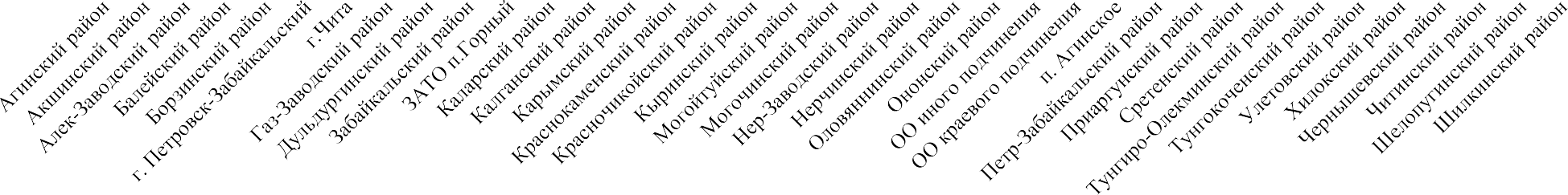 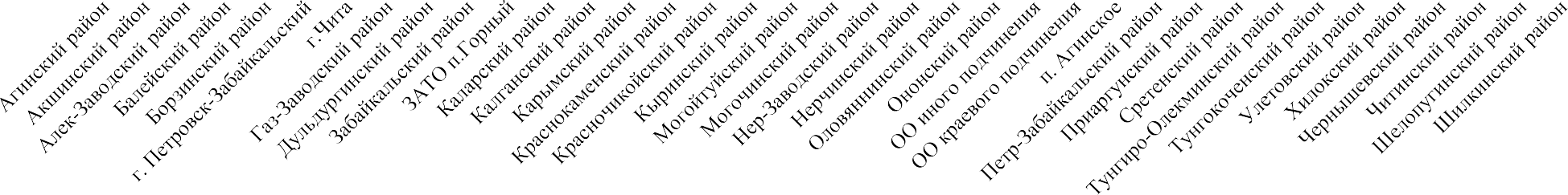 94,62%91,71%89,23%86,67%% выпускников с результатом выше минимального количества баллов по району – 91, 71%     -	Забайкальский край (98,28%)Средний балл выпускников ОО по русскому языку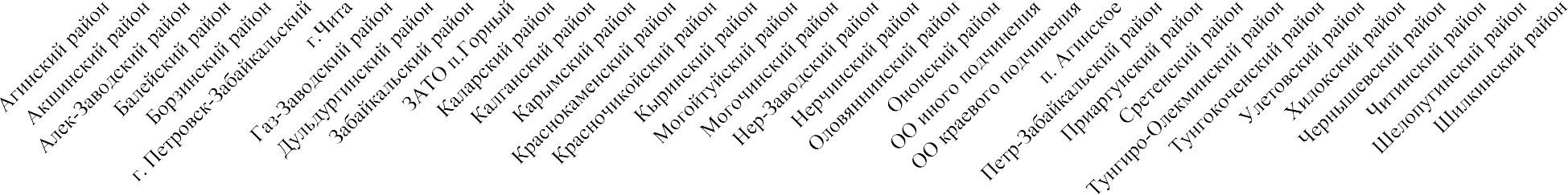 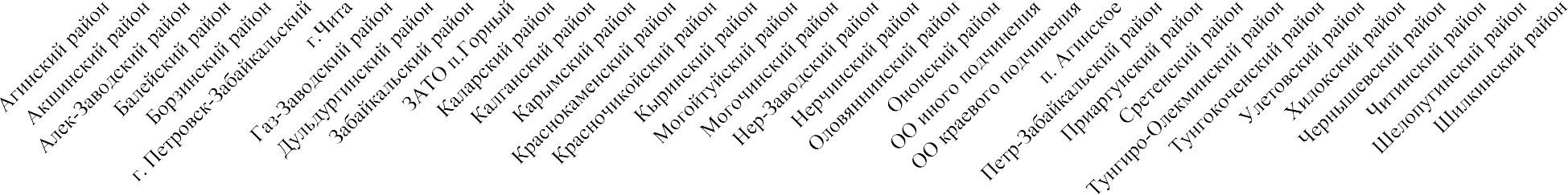 90807060 57,6566,5568,2768,4860,7669,2159,2263,75 66,4766,4263,32 6468,7869,0167,3166,3259,12 61,9268,5867,2970,2863,5574,176,768,8667,7664,5772,5266,44 66,4470,2864,68	62,7962,5261,4665,552,0750403020100Средний  тестовый балл по Могойтуйскому району – 59,12%  -	Забайкальский край (67,38 балла)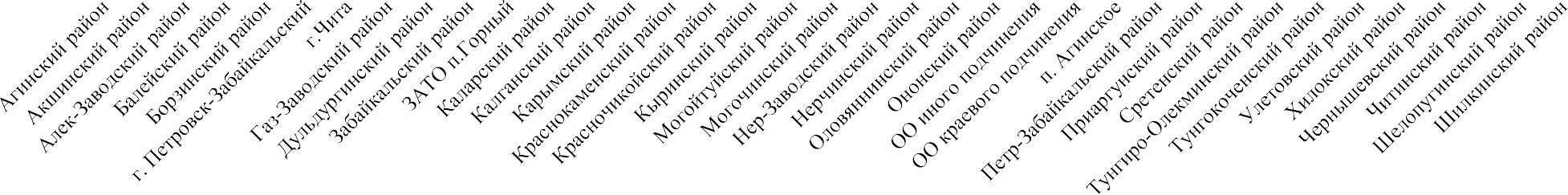 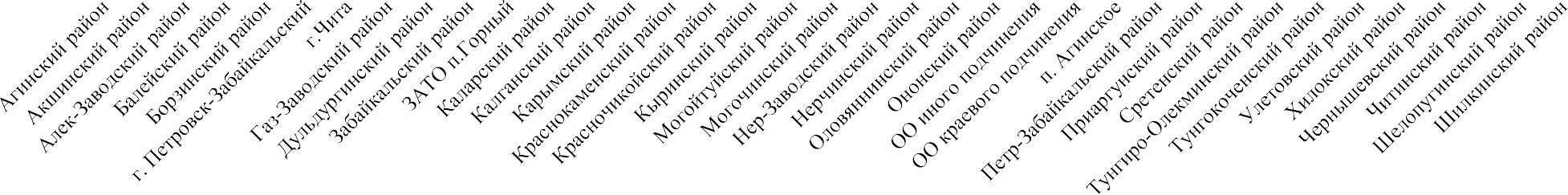 70,00%Доля выпускников, получивших по русскому языку более 70 баллов60,00%50,00%43,75%52,63%55,41%62,71%63,06%50%51,92%58,62%40,00%30,00%45,45%43,02%45,64%39,56%28,95%43,86%43,22%36,17%31,71%32,88%23,40%50,23%30%44,23%40,38%43,01%29,75%27,37%37,68%20,00% 16,92%10,00%6,67%20,59%26,79%10,81%32,14%17,65%24,87%25,27%23,08%0,00%% получивших более 70 баллов по Могойтуйскому району – 24,87%  - 	Забайкальский край (44,57%)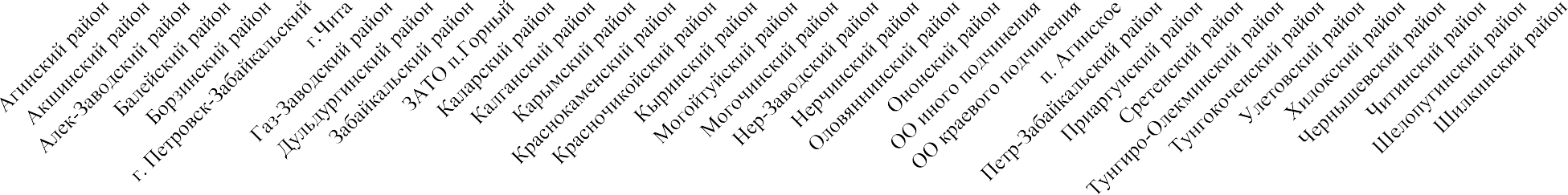 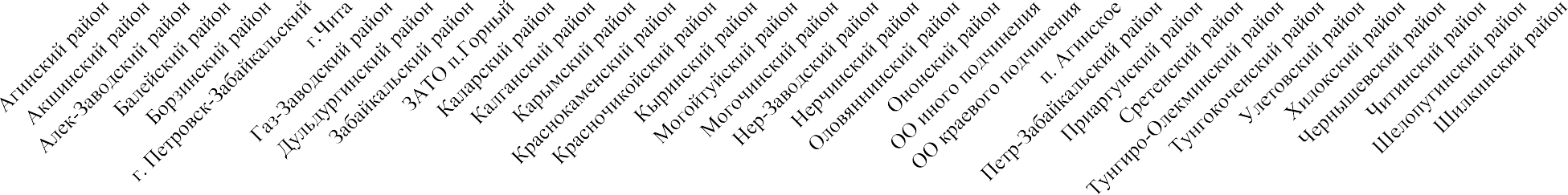 120%Доля выпускников, получивших по русскому языку 55 и более баллов100%84,21%88,60%90,41%94,92%95,95%90,38%84,30%81,25%83,46%76,47%87,91%82,98%89,47%82,43%78,72%83,71%80,43%82,69%77,59%84,62%80%60%60%63,64%67,65%74,73%74,11%64,86%71,43%70,73% 67,03%60,10%75%73,08%72,04% 72,07%65,29%75,36%46,67%40%20%0%% получивших 55 и более  баллов по Могойтуйскому району – 60,10% - 	Забайкальский край (82,33%)Выпускники ОО с результатом выше min количества баллов по математике профильного уровня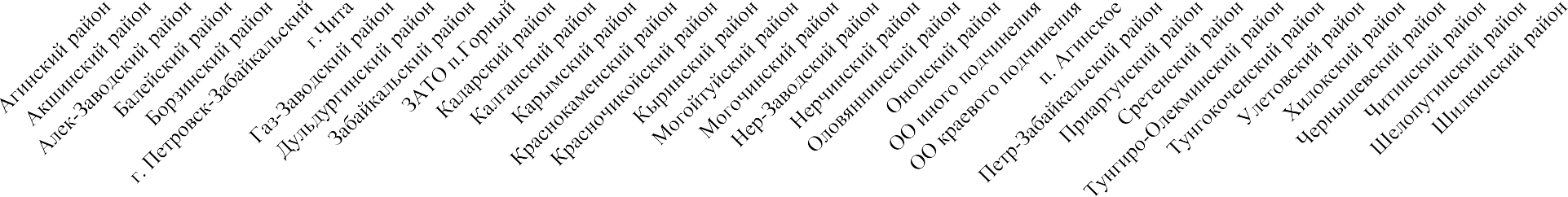 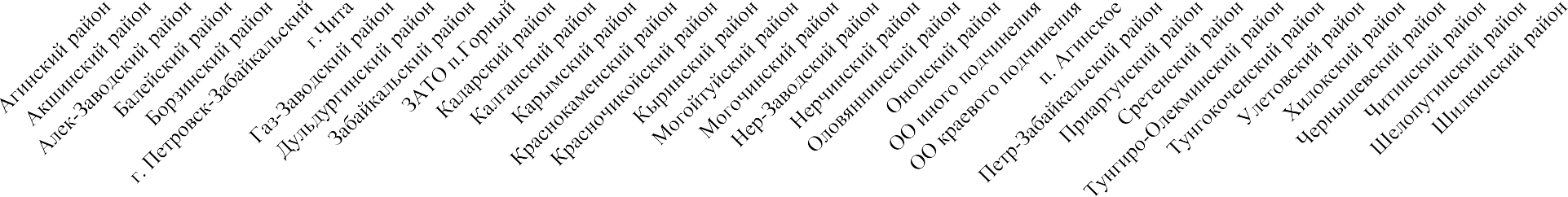 120,00%100,00%98,00%91,67%87,97%95,76%92,50%96,50%93,75%91,30%100,00%88,89%90,91%85,94%90,48%90,16%88,89%89,00%88,89%87,50%88,89%80,00%60,00%66,67%54,55%85,87%80,77%63,16%81,82%85,71%84,62%70,21%92,9385,00%77,78%79,31%83,87%76,79%68,54%78,38%40,00%20,00%0,00%% выпускников с результатом выше min количества баллов по Могойтуйскому району – 95,76% - 	Забайкальский край (86,07%)Средний балл выпускников ОО по математике профильного уровня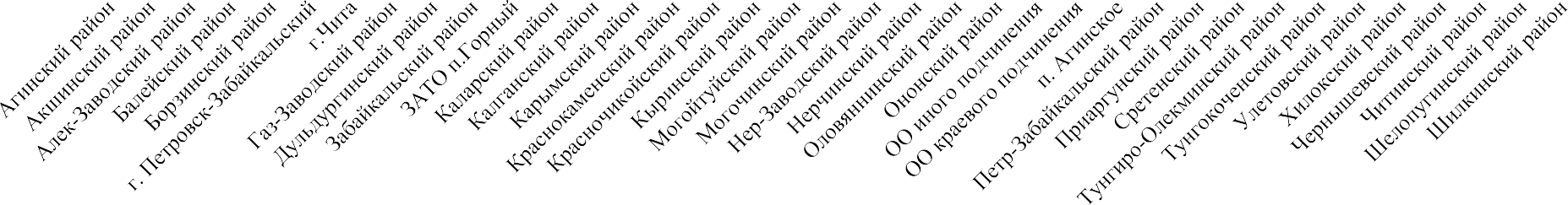 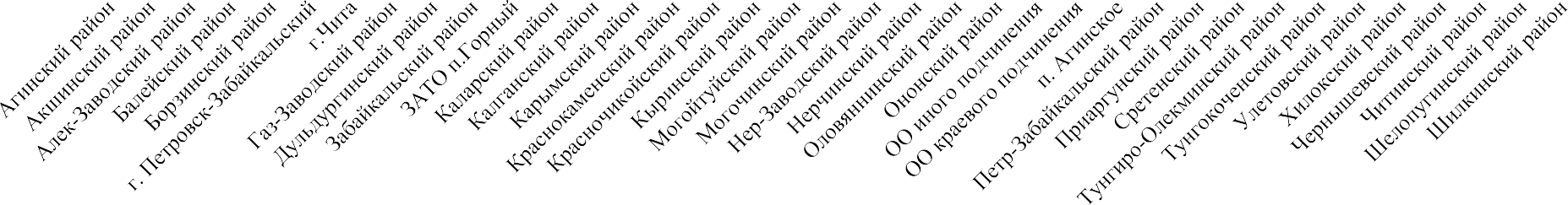 706054,15046,1146,6949,5958,55448,6454,5447,3340	39,7444,2242,9545,5740,4240,141,8642,8345,4338,6243,0539,1543,2237,5842,5230	31,2734,2237,6235,6336,6233,7237,4235,935,7535,532,26 32,5620100Средний  тестовый балл по Могойтуйскому району – 49,59 - 	Забайкальский край (44,44)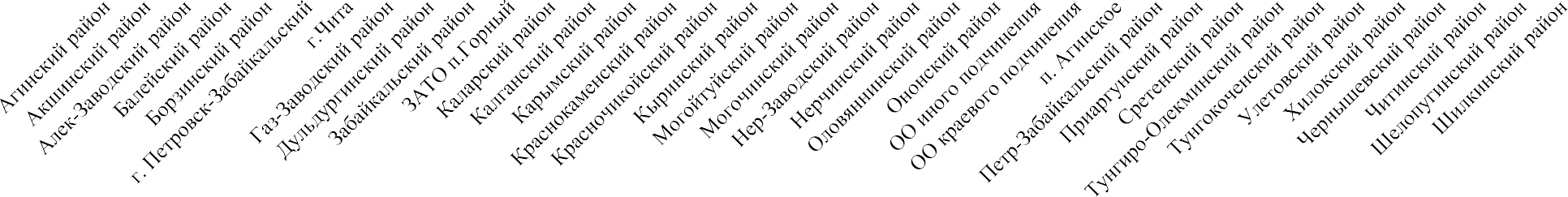 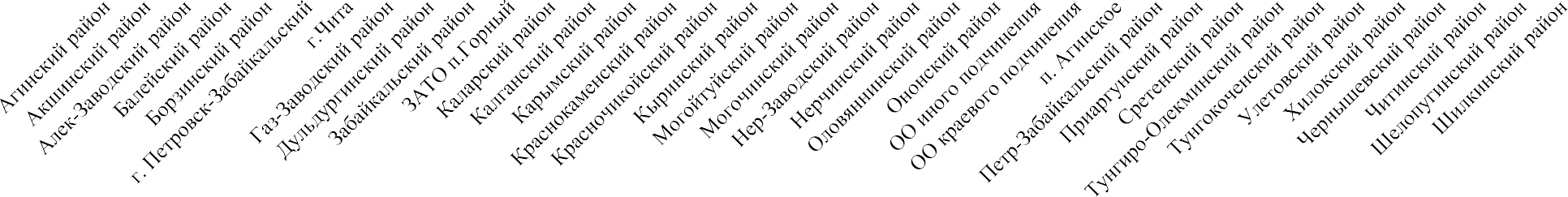 40,00%Доля выпускников ОО, получивших по математике профильного уровня более 70 баллов35,00%34,27%30,00%25,00%25%20,00%19,23%15,00%10,00%5,00%9,09%3,70%5,43%12,99%	12%6,06%4,76%11,39%8,20%6,94%	6,78%4,26%12,50%3,70%15%8,70%3,45%14,81%8,93%0,00%1,79%1,35%получивших более 70 баллов по Могойтуйскому району – 6,78% - 	Забайкальский край (14,01%)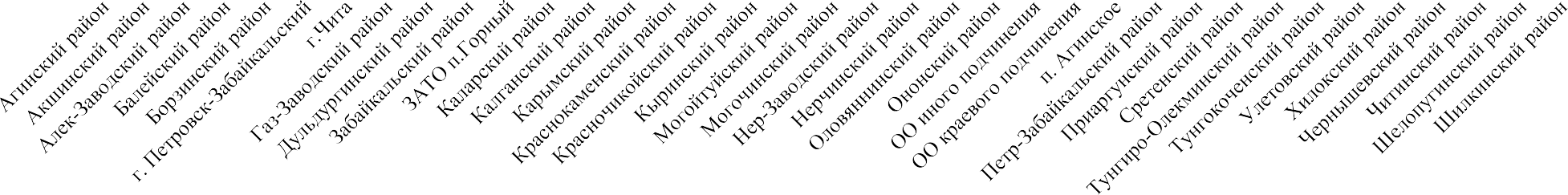 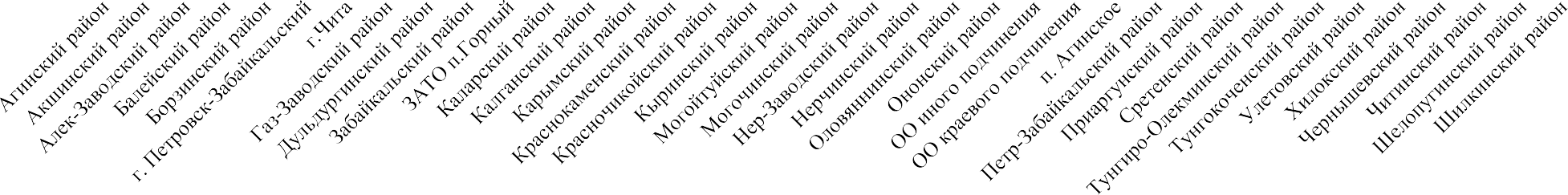 70,00%Доля выпускников ОО, получивших по математике профильного уровня 55 и более баллов60,00%59,44%57,69%50,00%52%50%40,00%35,87%34,14%40,98%37,50%38,98%42%30,00%20,00%18,52%27,27%33,33%24,24%19,05%35,44%30,77%25%18,52%29,63%21,43%10,00%9,09%15,38%15,79%14,29%15,38%12,77%17,50%13,04%10,34%12,50%9,68%10,11%	10,81%0,00%получивших 55 и  более баллов по Могойтуйскому району – 38,98% - 	Забайкальский край (31,51%)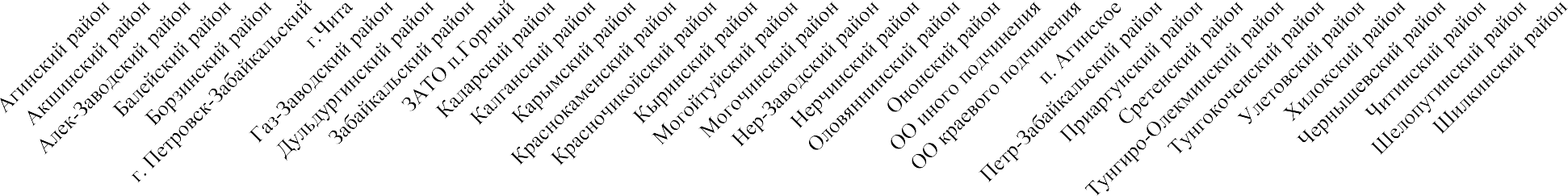 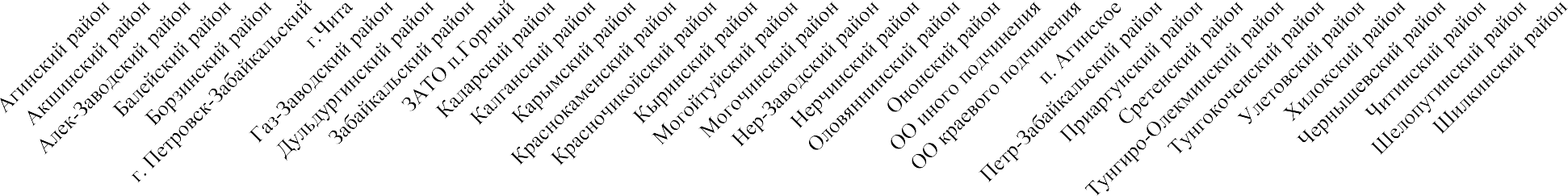 120,00%Выпускники ОО с результатом выше min количества баллов по физике100,00%100%91,55%100%91,67%100%100%95,12%96,08%100%100%100%100%92,05%91,67%100%90,91%93,10%80,00%73,68%66,67%83,33%70%90,91%88,64%83,87%83,33%66,67%72,73%90,24%86,67%83,33%80%78,13%83,33%60,00%50%50%40,00%20,00%0%0,00%% выпускников с результатом выше min количества баллов по Могойтуйского района – 96,08% - 	Забайкальский край (88,4%)Средний балл выпускников ОО по физике80706050,085051,726846,8951,75 5047,9544 48,3546,548,4646,665,459,550,2950,1745,8351,3845,843,1341,2640	363043,137,1545,4532,3847,3547,3438,5841,0946,0740,2741,945,0339,9733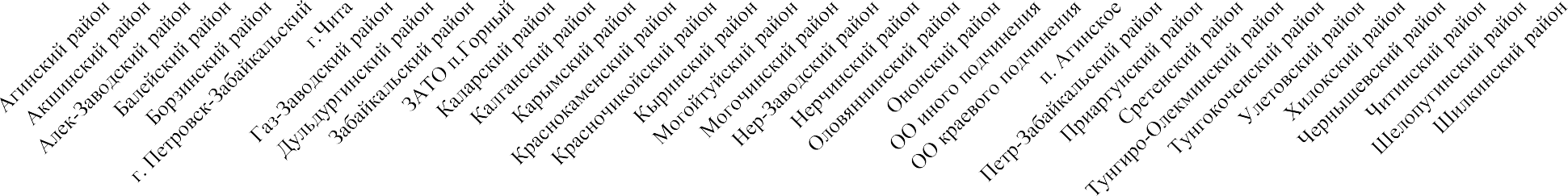 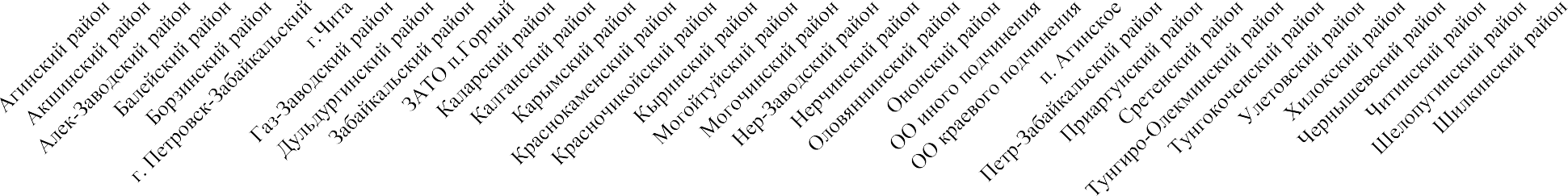 20100Средний  тестовый балл по Могойтуйскому району – 48,35% - 	Забайкальский край (48,45)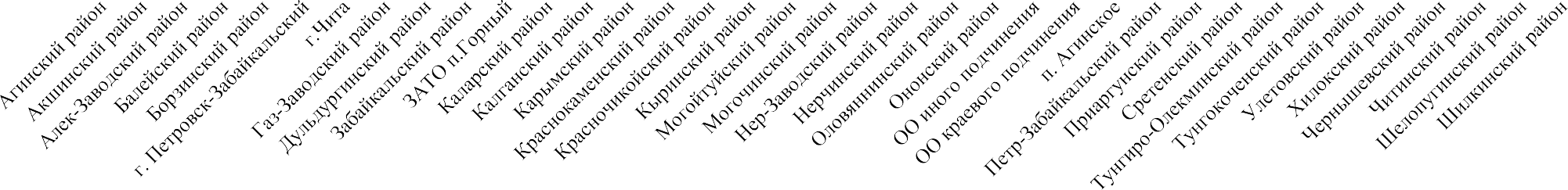 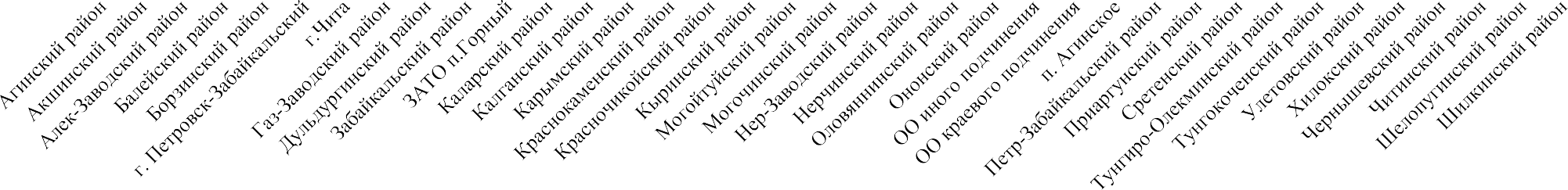 0,450,4Доля выпускников ОО, получивших по физике более 70 баллов40%0,350,30,250,20,150,10,0512,50%2,38%7,32%4,55%1,96%7,69%23,86%16,67% 16,67%7,32%6,67%12,50%6,67%0% получивших более 70 баллов по Могойтуйскому району 0 1,96% - 	Забайкальский край (9,51%)Доля выпускников ОО, получивших по физике 55 и более баллов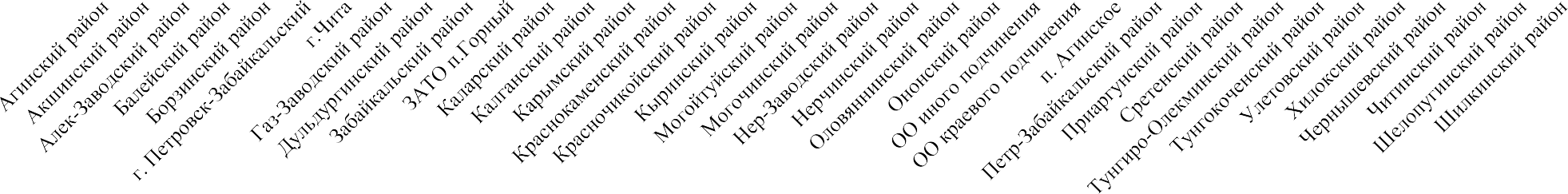 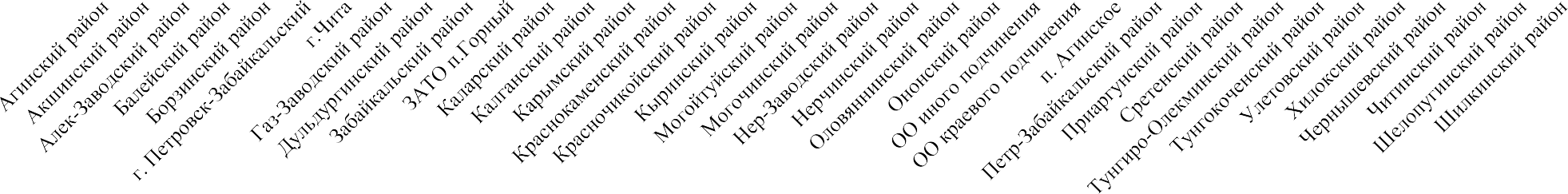 120,00%100,00%100%80,00%60,00%50%54,55%40,00%20,00%12,50%25%31,42%19,44%25%22,73%19,35%	19,51%21,57%15,38%40%21,95%16,67%25%	25%10,53%11,90%5%9,09%10%9,09%13,33%6,90%13,33%0,00%3,33%3,13%% получивших 55 и более  баллов по Могойтуйскому району – 21,57% - 	Забайкальский край (25,77%)Рейтинг образовательных организаций по информатике и ИКТ в 2020 году120%Выпускники ОО с результатом выше min количества баллов поинформатике и ИКТ100%100%100%100%100%100%100%96,77%100%100%100%100%80%89,60%75,86%85,71%85,71%80%75%94,12%92,45%75%60%50%71,43%62,50%50%50%66,67%66,67%66,67%72,73%40%40%20%0%% выпускников с результатом выше min количества баллов по Могойтуйскому району – 94,12% - 	Забайкальский край (86,18%)Средний балл выпускников ОО по информатике и ИКТ8074,570605040 38,6747,7249,2956,2433,536,755545,715748,134254,6657,653,5368,293865,685850,559 59,3356,565,785534,646,649,88 4641,64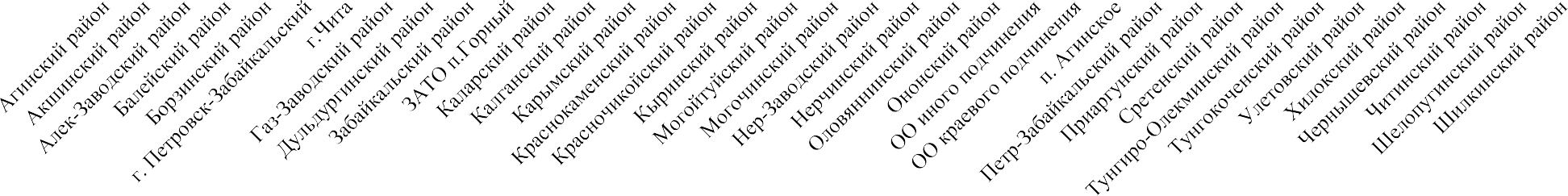 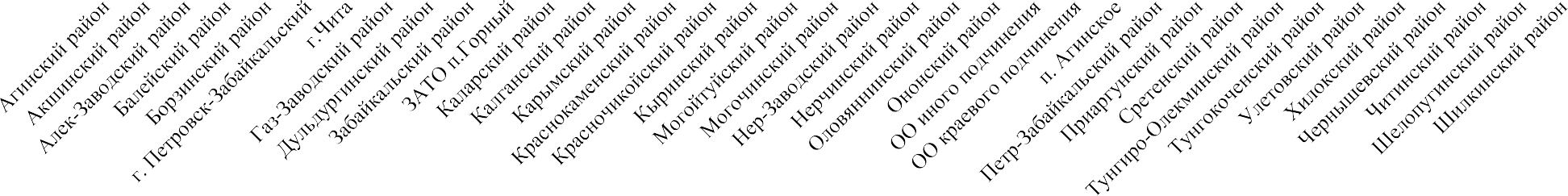 30	27,5020100Средний  тестовый балл по Могойтуйскому району – 53,53	Забайкальский край (54,8)Агинский район Акшинский район Алек-Заводский район Балейский район Борзинский районг. Петровск-Забайкальскийг.Чита Газ-Заводский район Дульдургинский район Забайкальский районЗАТО п.Горный Каларский район Калганский район Карымский район Краснокаменский район Красночикойский район Кыринский район Могойтуйский район Могочинский район Нер-Заводский район Нерчинский район Оловяннинский район Ононский районОО иного подчинения ОО краевого подчиненияп. Агинское Петр-Забайкальский район Приаргунский район Сретенский районТунгиро-Олекминский район Тунгокоченский район Улетовский район Хилокский районЧернышевский район Читинский районШелопугинский район Шилкинский район80,00%Доля выпускников ОО, получивших по информатике и ИКТ 55 и более баллов70,00%73,58%66,67%66,67%66,67%60,00%50,00%57,14%52,02%50%60%51,79%57,14%51,61%50%50%40,00%33,33%41,18%33,33%30,00%27,59%25%20,00% 16,67%10,00%14,29%12,50%20%12,50%9,09%0,00%% получивших 55 и  более  баллов по МОУО	Забайкальский край (49,19%)169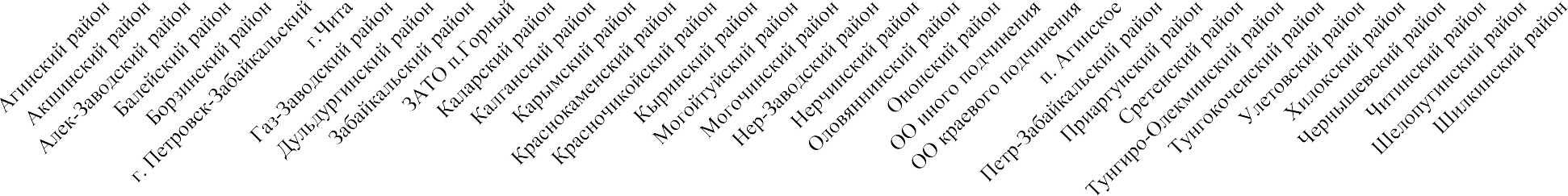 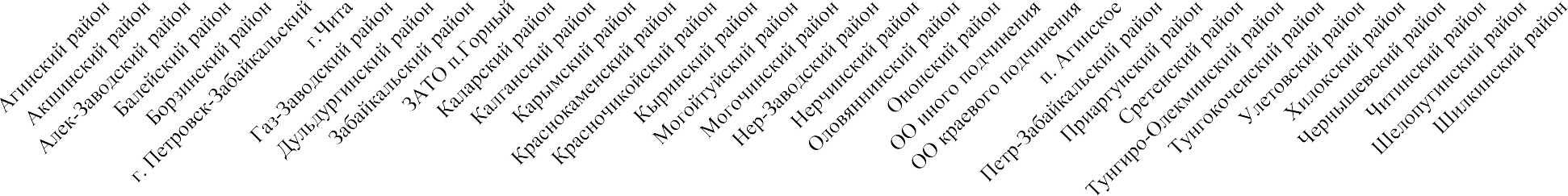 Рейтинг образовательных организаций по обществознанию в 2020 году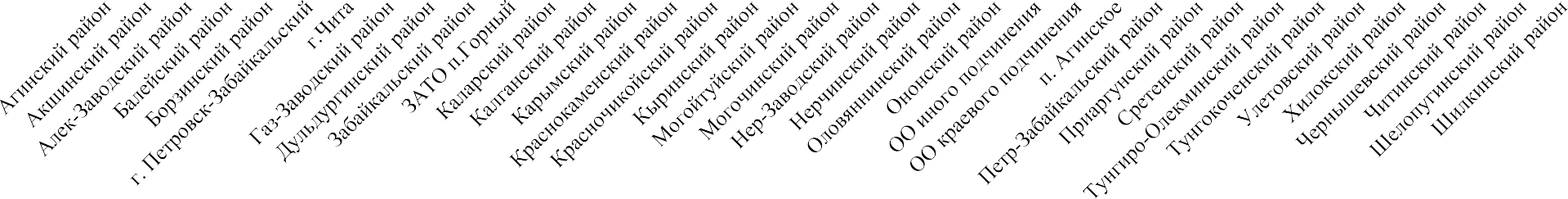 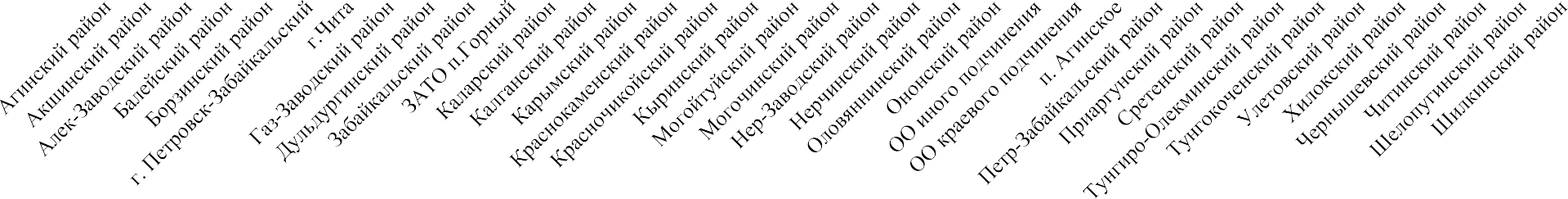 100,00%Выпускники ОО с результатом выше min количества баллов пообществознанию93,81%90,00%80,00%70,48%73,01%76,92%74,36%78,43%77,78%92,31%75,63%75,76%	77,50%72,73%70,00%65,63%69,44%70,59%73,08%66%68,75%66,04%60,32%67,86%60,00%50,00%62,50%50%59,18%58,82%51,61%52,63%52,17%56,14%64,81%55,26%61,54%57,14%60,61%44,88%40,00%30,00%25%20,00%10,00%0,00%% выпускников Могойтуйского района с результатом выше уровня min количества баллов – 66% -	Забайкальский край (69,23%)Средний балл выпускников ОО по обществознанию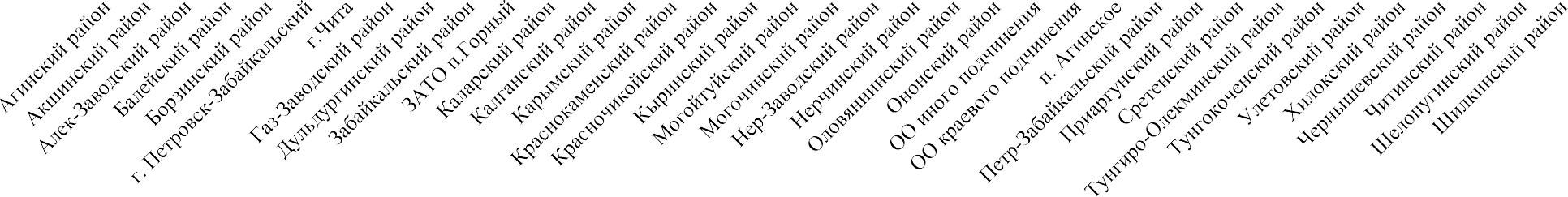 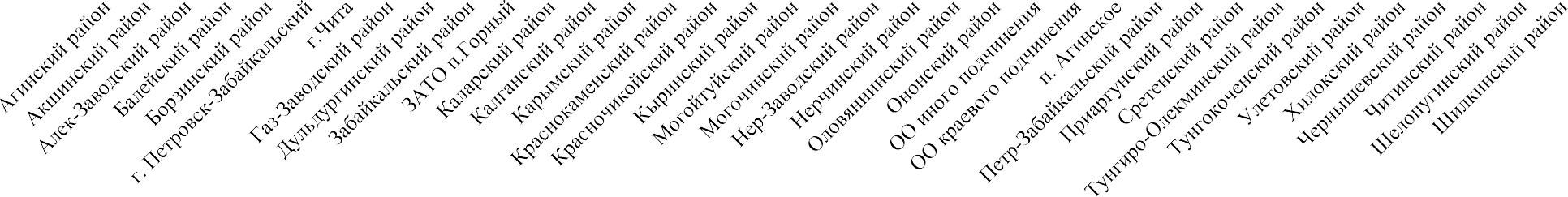 70605045,6949,6944,7552,0951,3552,2547,245,8346,9248,6749,1852,6753,6746,1948,06	48,2263,1361,3453,154548,8549,6747,03 45,67 45,9546,8945,154044,3543,2343,1642,2844,5741,6143,7141,8633,17Забайкальский край (49,42%30201000Средний тестовый балл по району – 46,19 Забайкальский край (49,42%)Доля выпускников, получивших по обществознанию более 70 баллов35,00%30,00%28,85%27,84%25,00%20,00%15,00%10,00%11,11% 11,43%12,61%13,04%11,76%15,69%9,62%15,13%11,54%9,09%5,00%3,13%4,08%5,88%6,41%7,41% 7%6,25%1,75%3,03%6,06%5,51%4,76%4,76%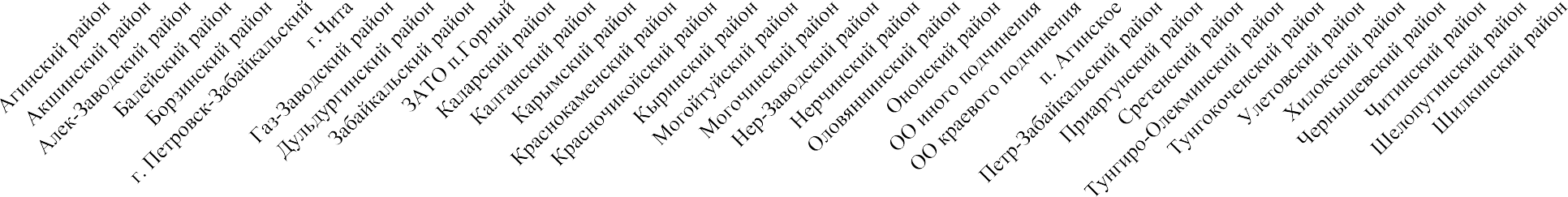 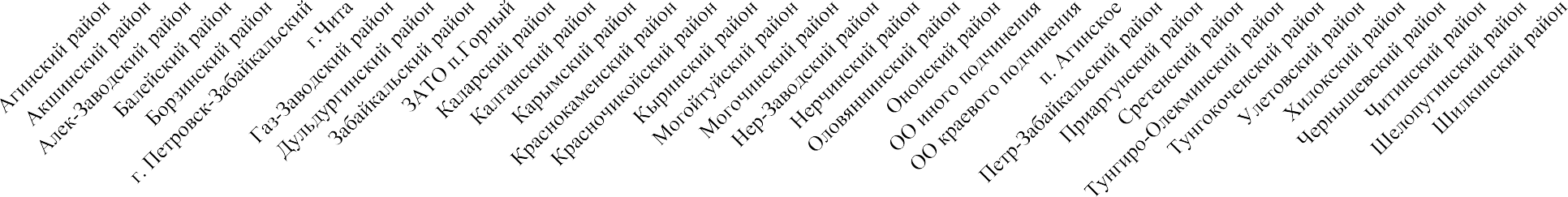 0,00%% получивших более 70 баллов по району – 7% -	Забайкальский край (11,13%)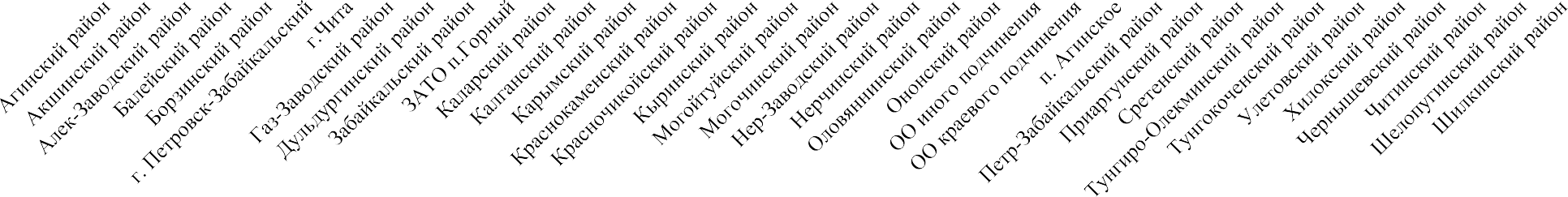 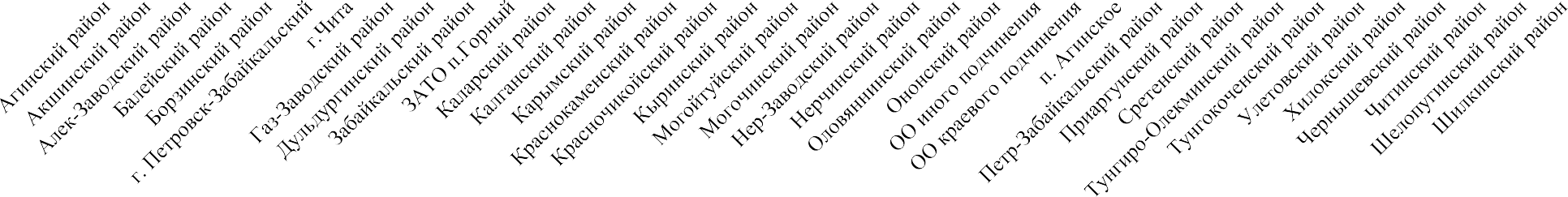 70,00%60,00%Доля выпускников, получивших по обществознанию 55 и более баллов65,38%63,92%50,00%40,00%35%43,81%37,83%41,18%48,15%37,25%33,33%43,70%31,82%30,00%20,00%10,00%12,50%25%12,50%26,53%25,49%22,58%26,92%26,09%26,32%  25,64%15,38%25%18,75%12,28%16,98%15,79%23,08%	21,21%16,67%24,24%20%23,81%17,32%26,19%0,00%получивших более 55 баллов по району – 25% -	Забайкальский край (35,46%)Рейтинг образовательных организаций по истории в 2020 году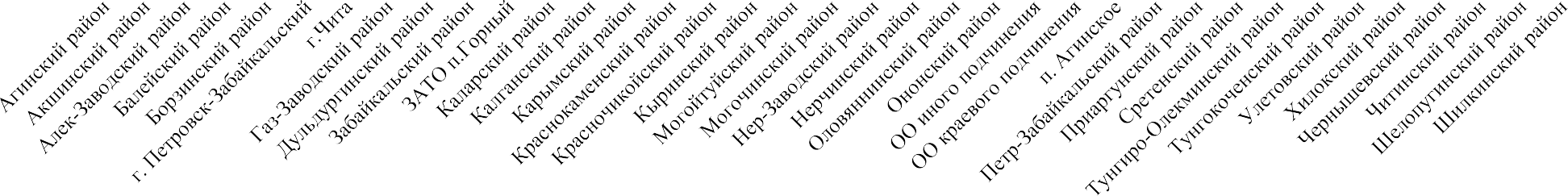 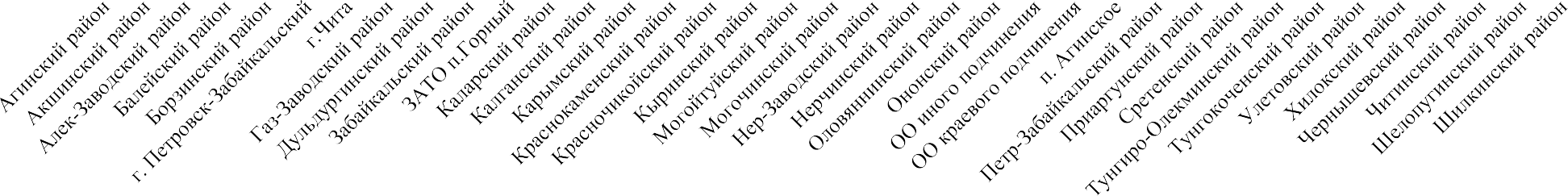 120%Выпускники ОО с результатом выше min количества баллов по истории100%100%100%100%100%	100%100%96,55%100%100%100%100%94,44%	95%100%88,37%94,09%92,31%90,91%91,84%90,32%93,75%95,45%94,74%91,67%93,55%80%85,71%85,19%88,89%77,78%83,33%80%81,82%80%90,91%87,10%76,32%60%40%20%0%% выпускников с результатом выше уровня min количества баллов по району – 91,84 % - 	Забайкальский край (91,62%)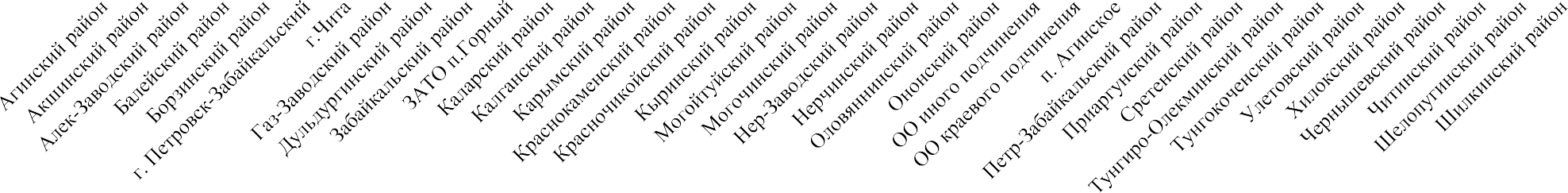 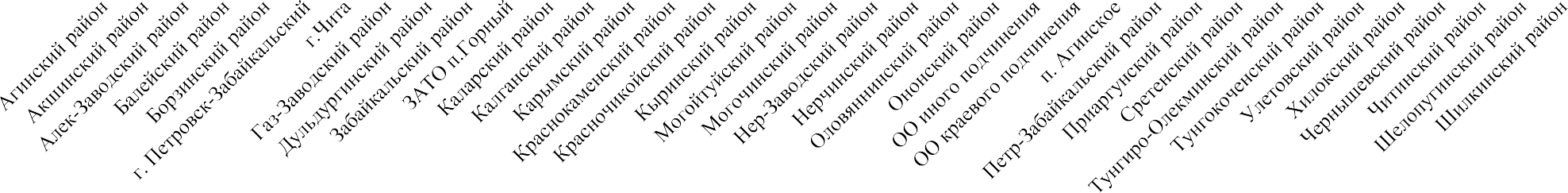 7064,17Средний балл выпускников ОО по истории6050,91504052,9346,573841,9655,8146,7153,2149,6448,2249,6748,449 49,5559,9162,8349,257,439,846,9 46,8246,9464,1661,255851,0848,9547,3350,5853,424752,9546,7153,453830201000Средний тестовый балл по району – 49,2 % - 	Забайкальский край (52,47)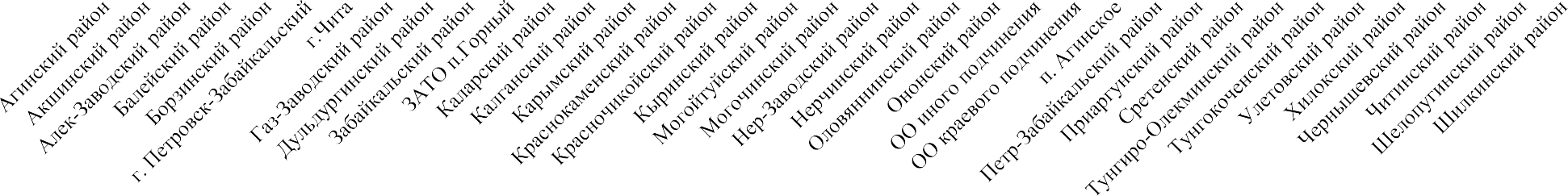 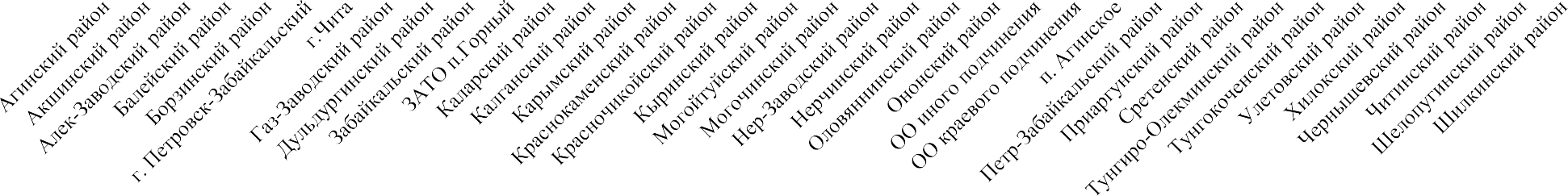 60,00%Доля выпускников ОО, получивших по истории более 70 баллов50,00%40,00%50%45,45%41,67%36,36%30,00%23,26%28,57%20,00%9,52%20,57%10,34%22,22%	20%22,22%15,15%10,20%16,67%19,35%16,67%13,16%19,35%10,00% 910,26%9,09%6,45%5,56%10%0,00%% получивших более 70 баллов по району – 10,20% -	Забайкальский край (18,41%)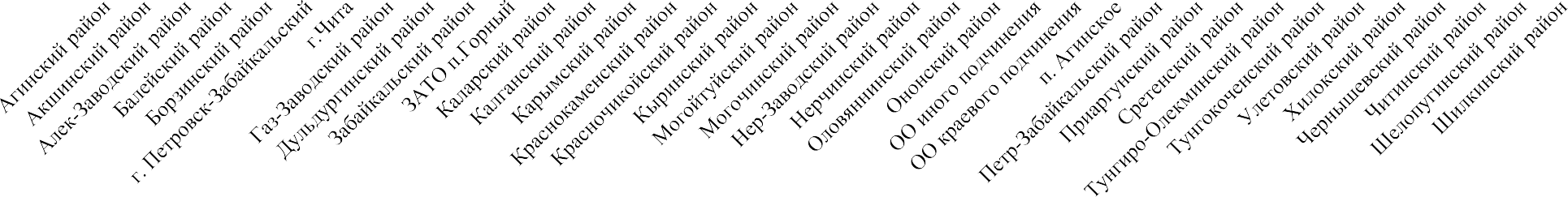 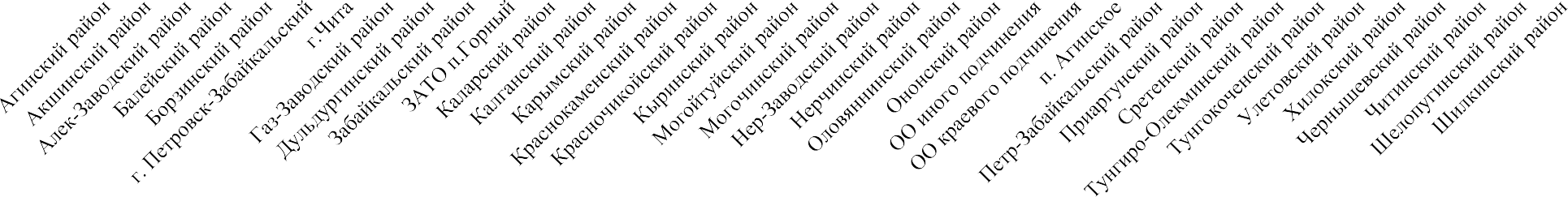 80,00%Доля выпускников ОО, получивших по истории 55 и более баллов70,00%60,00%50,00%50%46,51%45,50%44,44%40%66,67%54,55%60%68,18%58,33%57,14%45%41,67%40,00% 36,36%30,00%28,57%33,33%30,77%25,76%26,67%28,57%33,87%33,33%34,21%35,48%19,05%27,59%19,35%18,75%21,05%22,22%20,00%14,81%18,18%16,67%10,00%5%0,00%% получивших более 55 баллов по району – 28,57% - 	Забайкальский край (40,14%)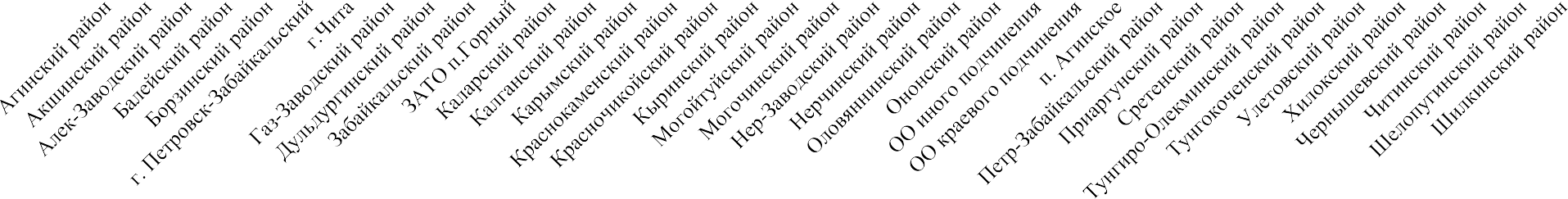 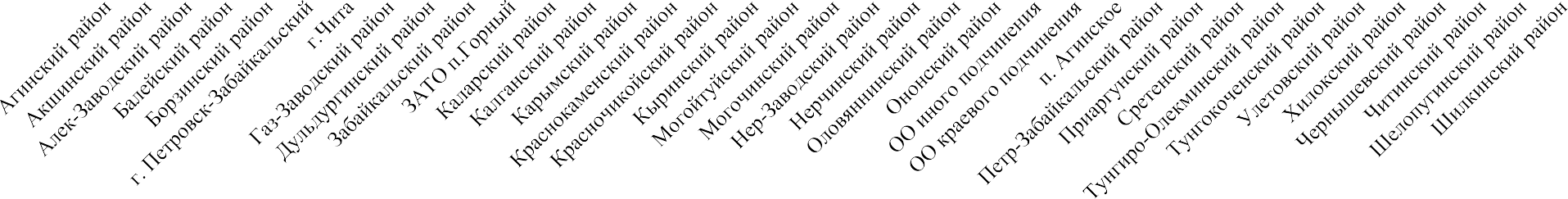 120,00%Выпускники ОО с результатом выше min количества баллов по биологии100,00%80,95%80,77%84,21%94,74%83,33%85,71%81,63%85,71%81,82%100%89,66%88,24%76,92%76,92%85,71%83,33%80%80,00%60,00%68,75%66,67%75% 76%63,64%50%57,14%50%76,92%78,57%50%75%70%50%53,33%75%40,00%20,00%25%0,00%% выпускников с результатом выше уровня min количества баллов по району – 81,63 -	Забайкальский край (78,91%)Средний балл выпускников ОО по биологии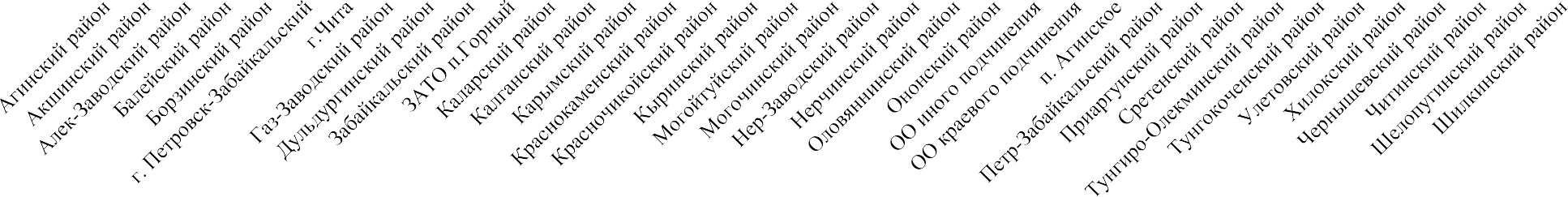 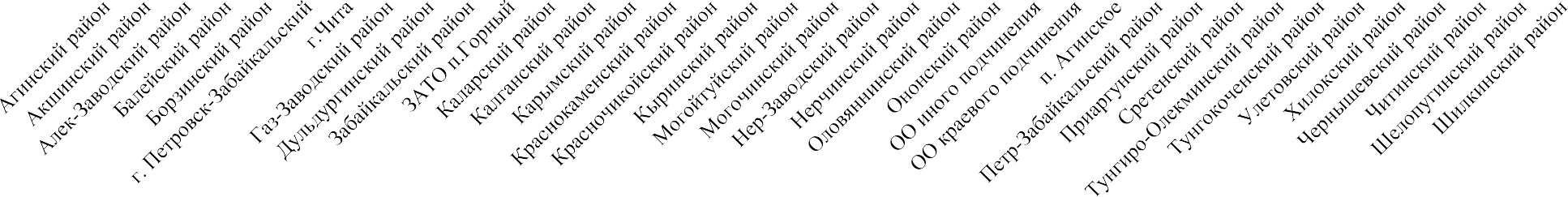 70605044,1347,88	48,1239,7348,8446,6942,6350,5848,8551,2946,31	45,9845,7949,1848,7161,215349,9444,442,6947,2550,5246,2840	3836	36,2534323039,2538,2538,2540,92 39,5340,2830,0523,6720100Средний тестовый балл по району – 45,98 -	Забайкальский край (47)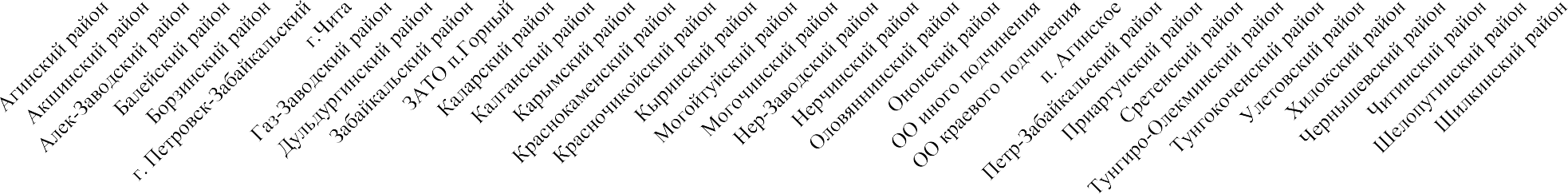 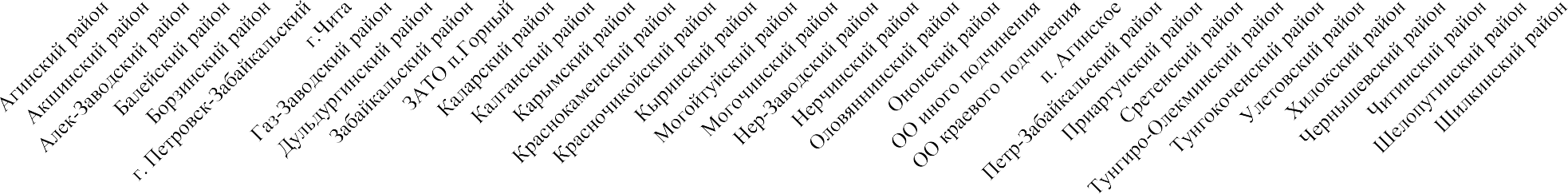 0,4Доля выпускников ОО, получивших по биологии более 70 баллов0,3534,48%33,33%0,30,250,20,150,10,0510,71%5,26%7,69%14,29%2,04%10%7,84%16,67%9,52%8%0% получивших более 70 баллов по району – 2,04 - 	Забайкальский край (8,56%)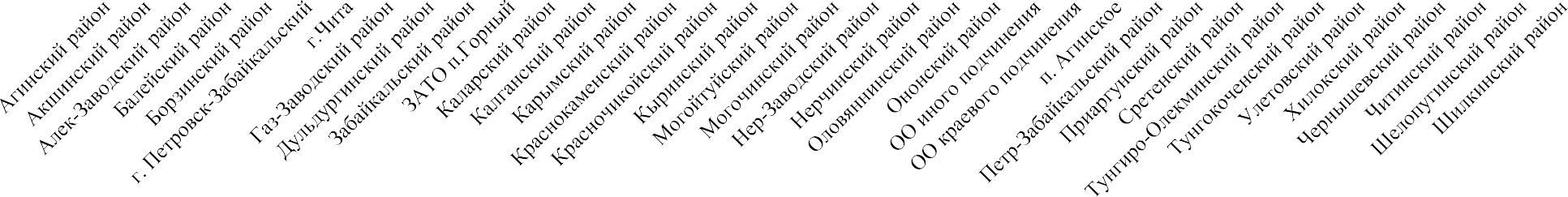 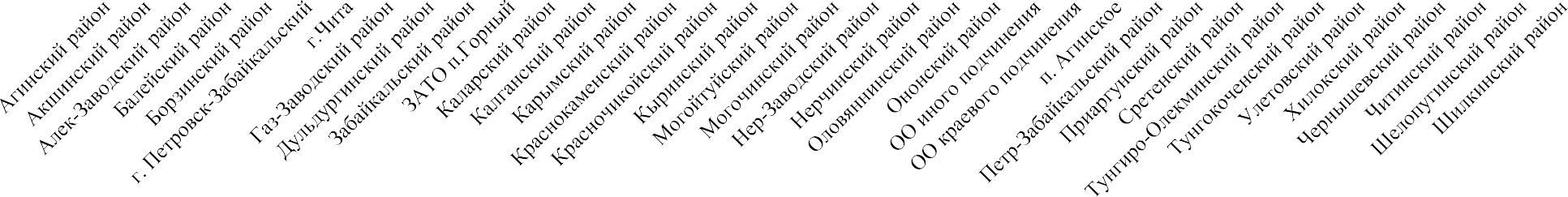 80%Доля выпускников ОО, получивших по биологии 55 и более баллов70%68,97%60%50%40%30%28%33,73%26,92%36,84%33,33%42,86%35,71%45,45%42,86%33,33%31,37%42,86%20%10%25%	25%9,09%15,79%23,08%24,49%25%12,50%20%15,38%12,50%16,67%7,69%6,67%20%0%% получивших более 55 баллов по району – 24,49 - 	Забайкальский край (30,52%)Рейтинг образовательных организаций по биологии в 2020 годуРейтинг образовательных организаций по химии в 2020 годуВыпускники ОО с результатом выше min количества баллов по химии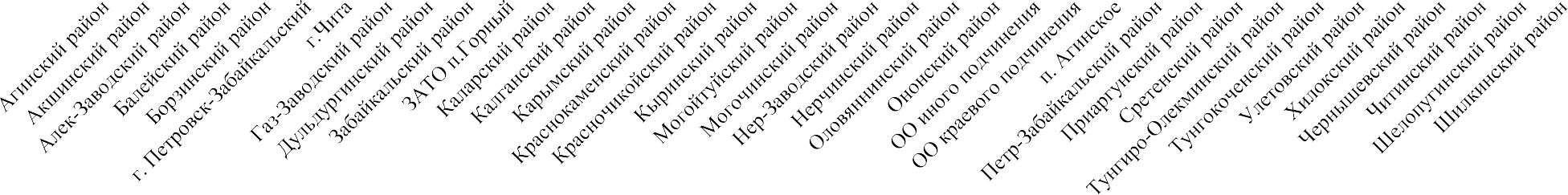 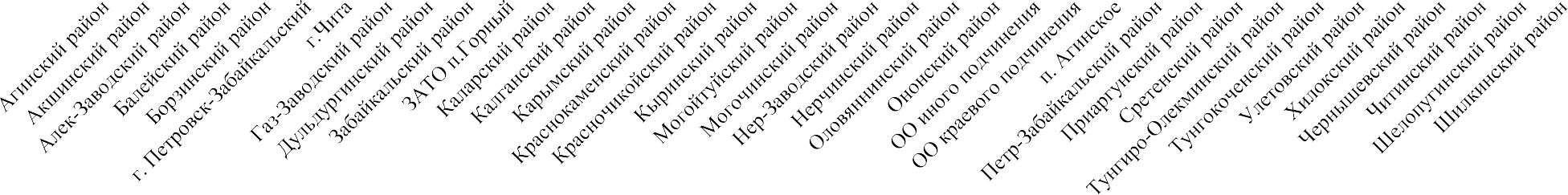 120,00%100,00%80,00%100%71,43%100%68,25%100%100%76,92%75%87,50%73,68%85,71%70%100%96,30%77,08%66,67%77,78%71,43%60,00%40,00%60%42,86%37,50%57,89%33,33%40%60%50%50%50%50%50%57,14%60%52,17%20,00%25%0,00%% выпускников по району с результатом выше уровня min количества баллов – 73,68 -	Забайкальский край (67,74%)Средний балл выпускников ОО по химии9083807060504240 36,863041	42,053031,136446,9342,6328,33653629,0641,4448,5141,5 42,843,8757,384753,714440,665,6350,584236,75 3528,2539,8645,8951,5232,8743,07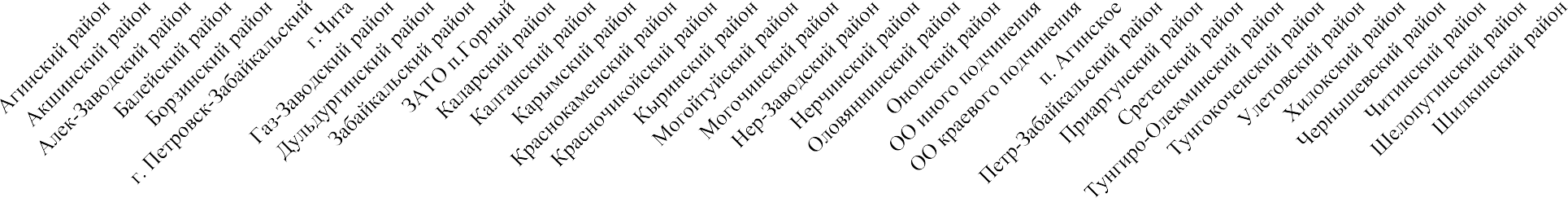 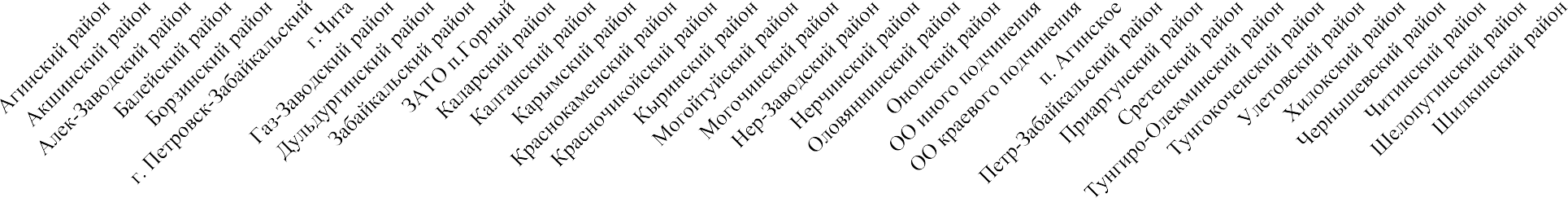 20100Средний тестовый балл по району – 43,87 - 	Забайкальский край (45,57)Агинский район Акшинский район Алек-Заводский район Балейский район Борзинский районг. Петровск-Забайкальскийг.Чита     Газ-Заводский район Дульдургинский район Забайкальский районЗАТО п.Горный Каларский район Калганский район Карымский район Краснокаменский район Красночикойский район Кыринский район Могойтуйский район Могочинский район Нер-Заводский район Нерчинский район Оловяннинский район Ононский районОО иного подчинения ОО краевого подчиненияп. Агинское Петр-Забайкальский район Приаргунский район Сретенский районТунгиро-Олекминский район Тунгокоченский район Улетовский район Хилокский районЧернышевский район Читинский районШелопугинский район 120,00%Доля выпускников ОО, получивших по химии 55 и более баллов100,00%100%100%100%80,00%60,00%40,00%34,92%31,58%35,90%40%62,50%50%42,86%50%66,67%37,50%38,10%20,00%0,00%7,14%28,57%25%12,50%11,11%12,50%20%26,32%16,67%22,22%4,35%20%% получивших более 55 баллов	Забайкальский край (30,9%)295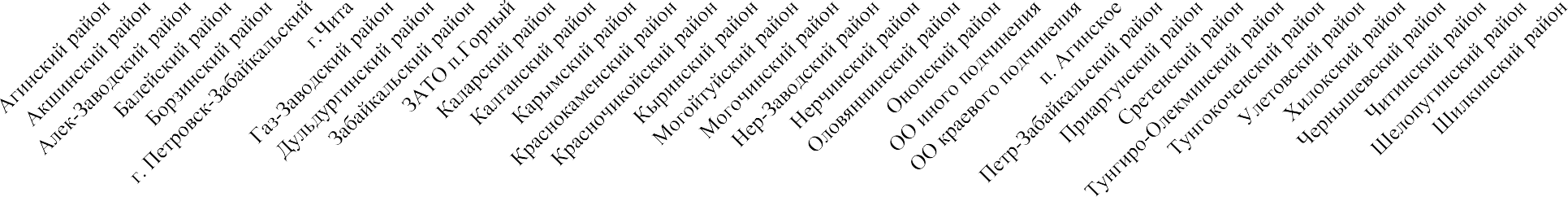 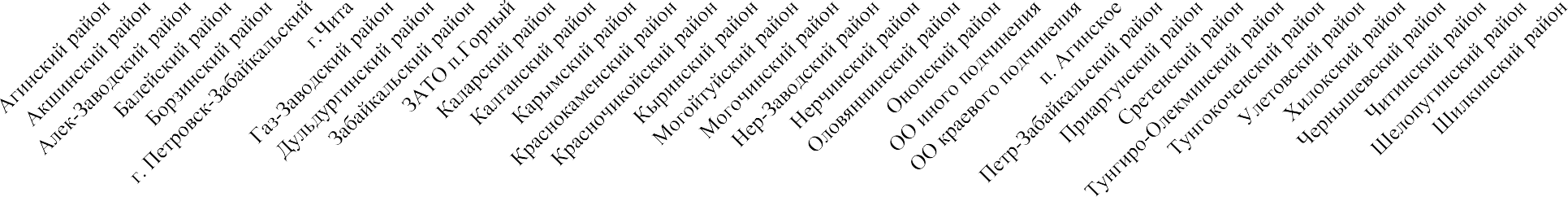 Рейтинг образовательных организаций по географии в 2020 году120%Выпускники ОО с результатом выше минимального колличества баллов по географии100%100%100%100%100%100%100% 100%100%100%	100%100%100%	100%100%100%	100%	100%	100%	100%	100%80%85,71%83,33%60%50%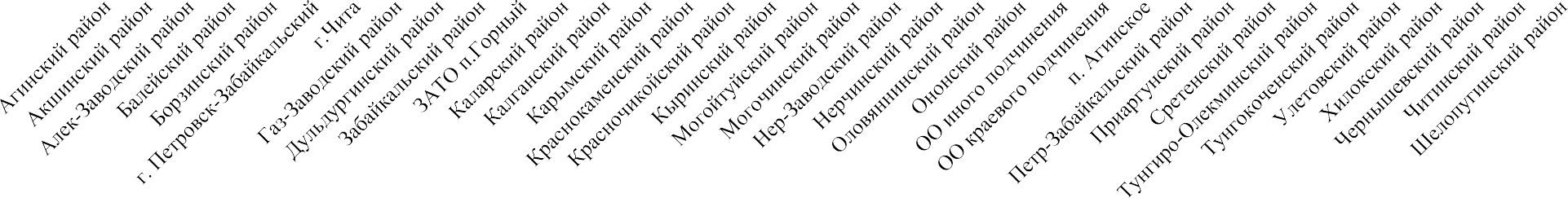 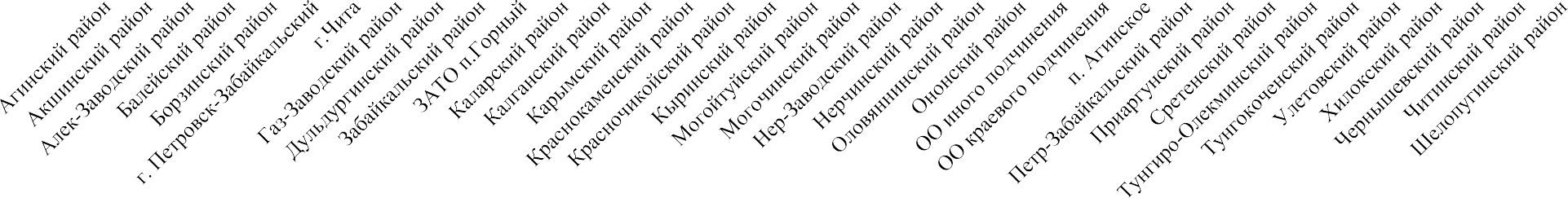 40%20%0%% выпускников района с результатом выше уровня min количества баллов	Забайкальский край (92,94%)Средний балл выпускников ОО по географии908380706050 46,5404949,793746,2953	534954,75349	5061,3356534956,254238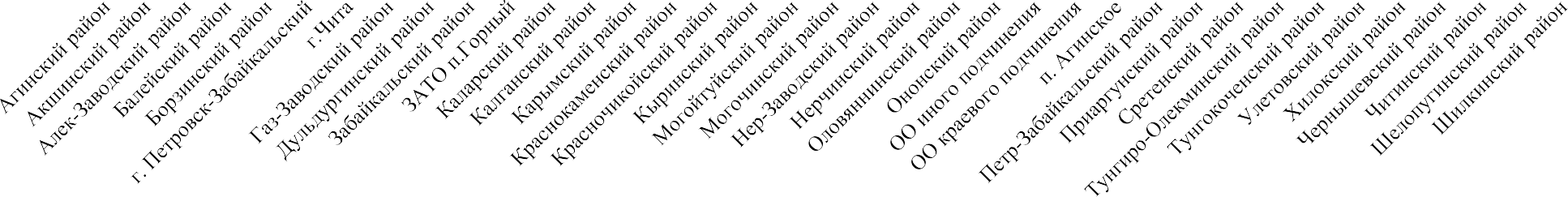 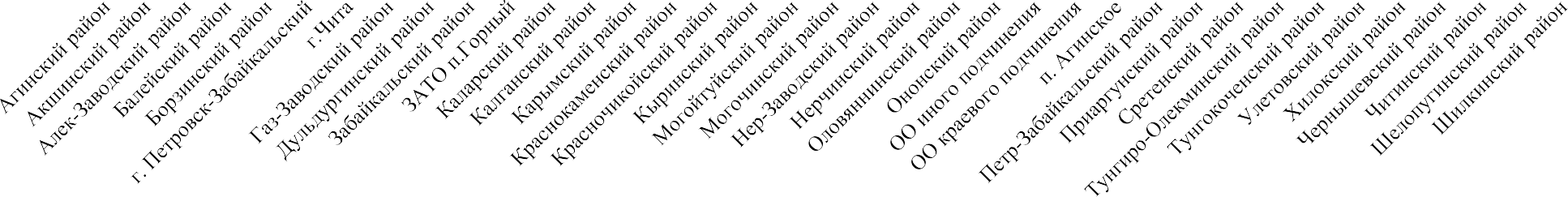 3020100Средний тестовый балл	Забайкальский край (52,09)1,2Доля выпускников ОО, получивших по географии более 70 баллов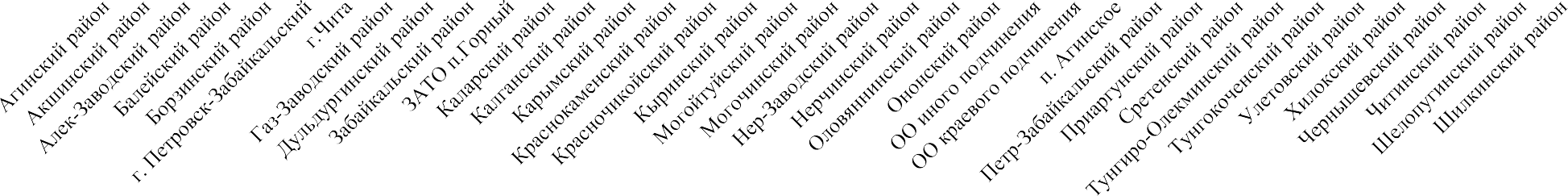 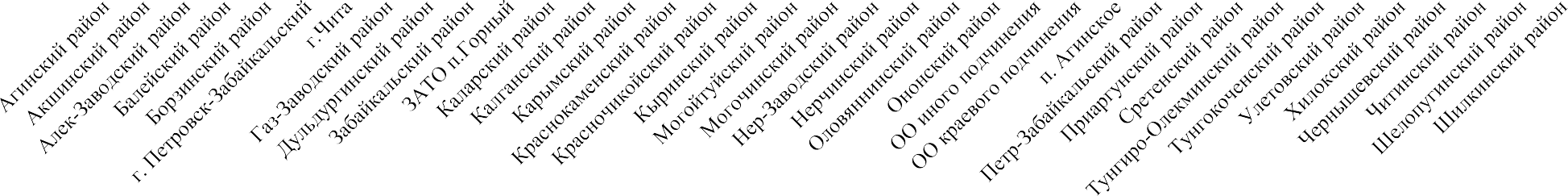 100%10,80,60,40,210%0% получивших более 70 баллов	Забайкальский край (2,35)1,2Доля выпускников ОО, получивших по географии 55 и более баллов100%1100%100%100%100%0,875%75%0,60,442,86%37,50%33,33%40%33,33%33,33%50%33,33%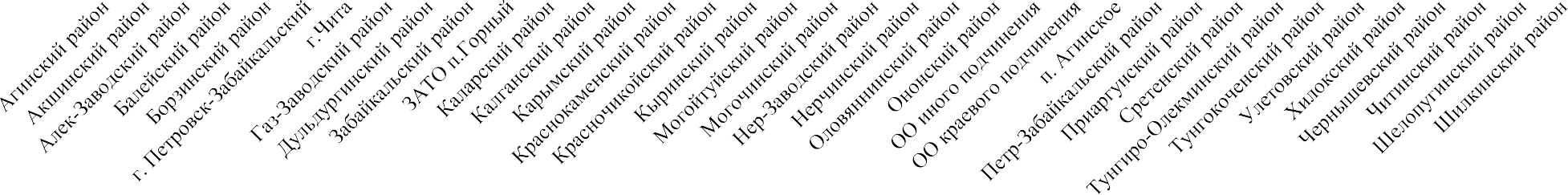 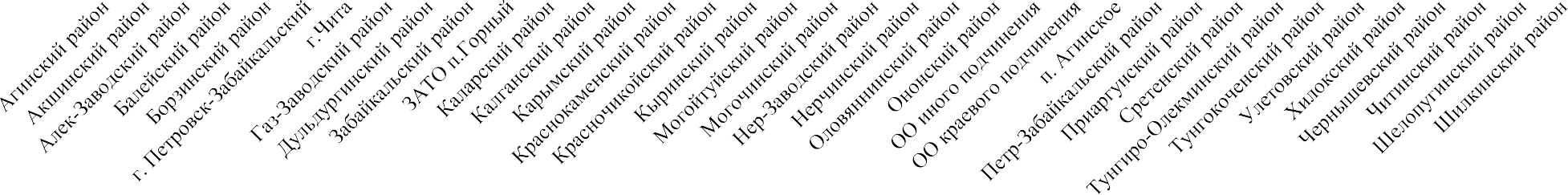 0,20% получивших более 55 баллов	Забайкальский край (45,88%)Рейтинг образовательных организаций по литературе в 2020 годуВыпускники ОО с результатом выше min количества баллов по литературе120100100   100	100 10095,62100100 100 100 100 100 100 100 100 10088,89100   100   100	100    100    100  100   100	100 100100 10088,89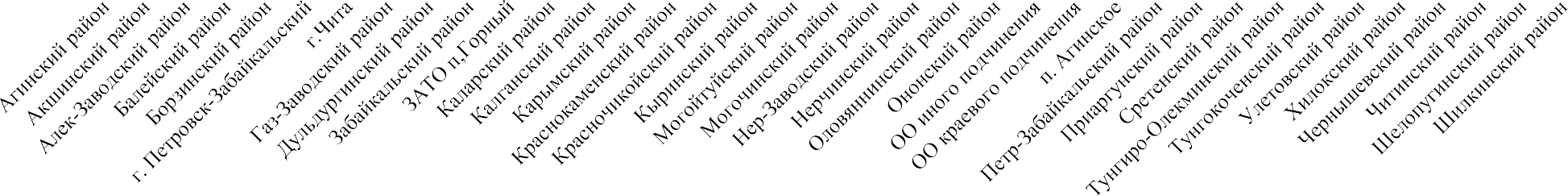 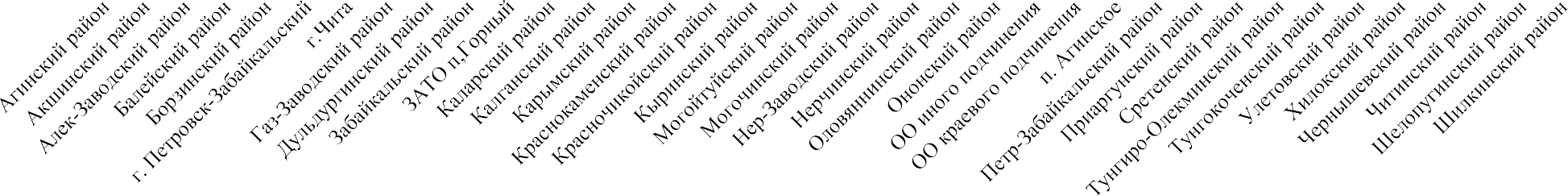 80	75,006050,0040200% выпускников с результатом выше min количества баллов по району – 100 - Забайкальский край (95,76%)Средний балл выпускников ОО по литературе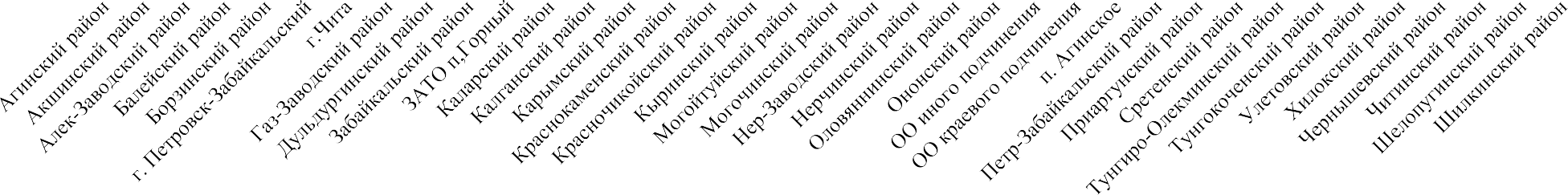 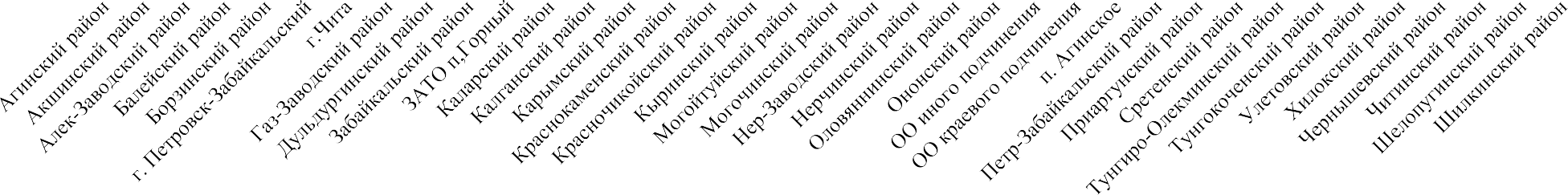 8070626053,464,568,6759,944774,862,6760,6765,3163,085866,559,5668,561,33 6175,44706359,3360,65853,251,0956,115042,75403446,834239,333020100Средний  тестовый балл по району – 46,83 -	Забайкальский край (59,54)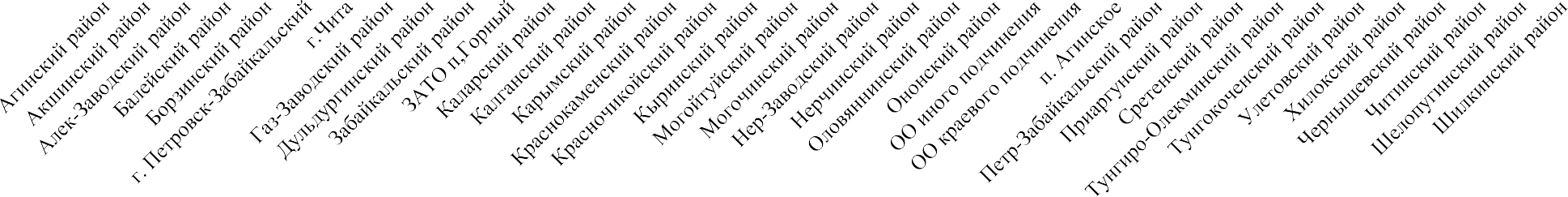 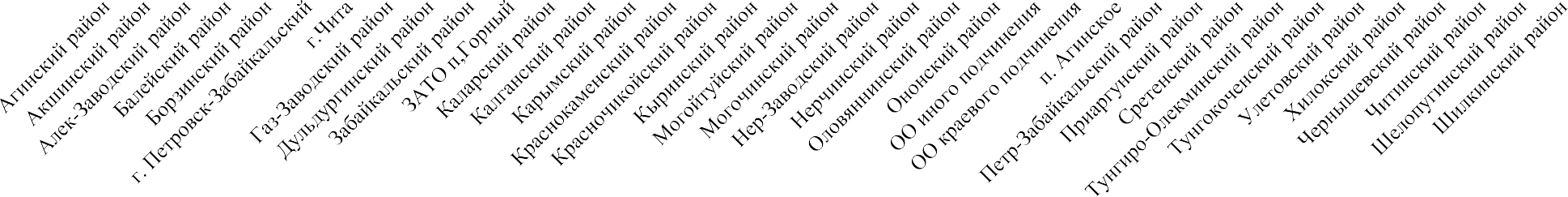 0,8Доля выпускников ОО, получивших по литературе более 70 баллов0,70,666,67%60%66,67%0,50,40,30,220%25%	22,63%25%31,25%16,67%25%33,33%33,33%40%16,67%0,10% получивших более 70 баллов по району - 	Забайкальский край (25,8%)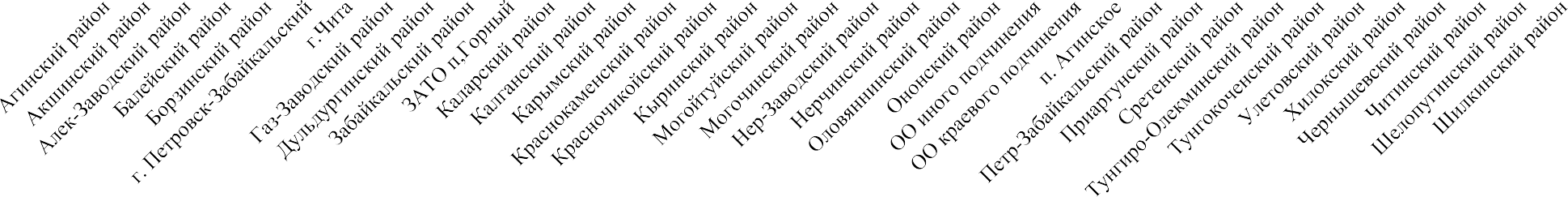 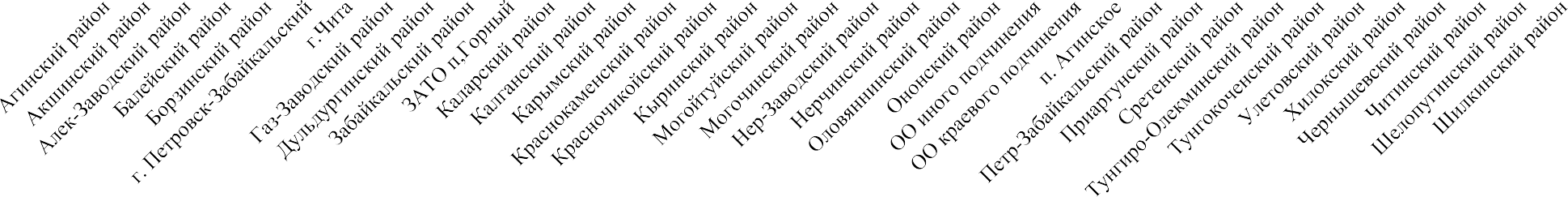 1,2Доля выпускников ОО, получивших по литературе 55 и более баллов100%1100%100%100%91,67%87,50%100%100%88,89%100%    100%	100%0,80,675%66,42%66,67%50%75%66,67%66,67%83,33%60%60%54,55%	55,56%0,425%33,33%0,216,67%0% получивших 55 и более  баллов по району – 16,67 - 	Забайкальский край (69,96%)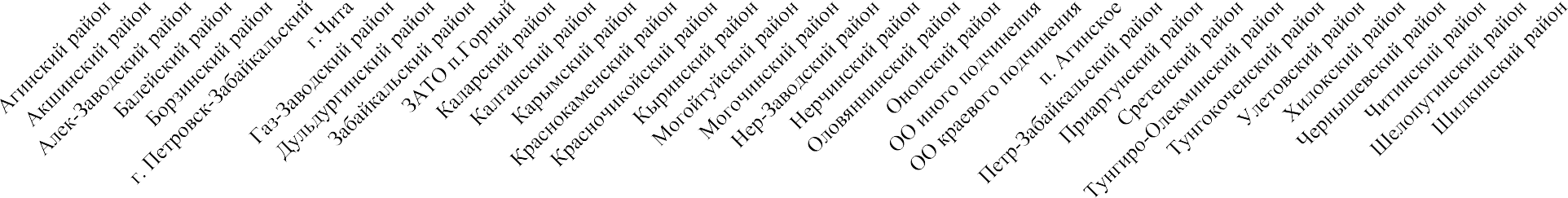 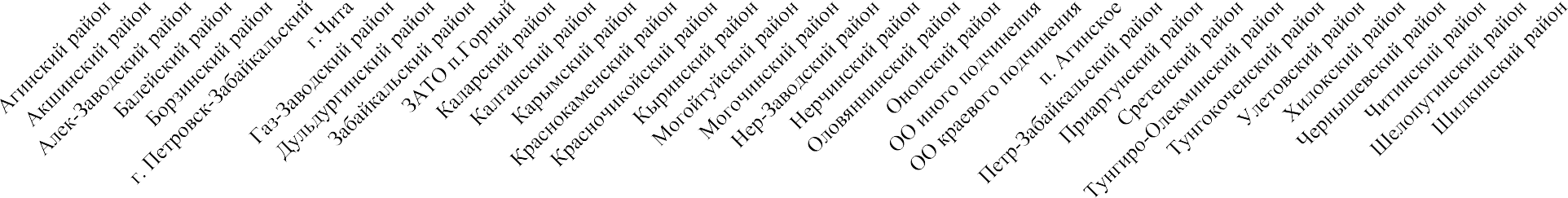 120%Выпускники ОО с результатом выше min количества баллов по английскому языку100%100%100%100%100%100%100%100%100%100%100%100% 100%100%98,23%100%100%100%100%	100%100%100%100%100%100%	100%100%94,74%100%80%66,67%	66,67%60%40%20%0%% выпускников района с результатом выше уровня min количества баллов – 100 - 	Забайкальский край (98,15%)Средний балл выпускников ОО по английскому языку90807063605150	464051,7564,1378,7561,2741,3359,3360,9359,7557,7368 68,552,6752,1769	68,561,4359,7562,675661,337458,1443,856,5864,29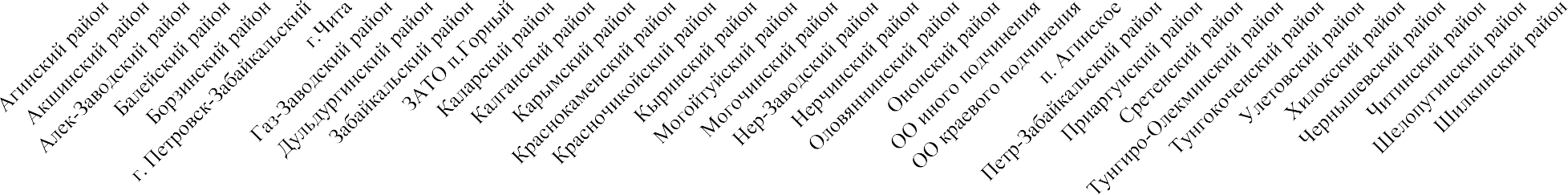 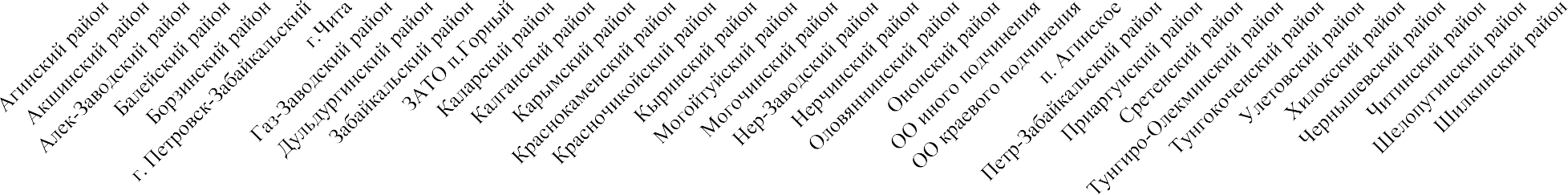 2930	2820100Средний тестовый балл по району – 57,73 - 	Забайкальский край (62,28)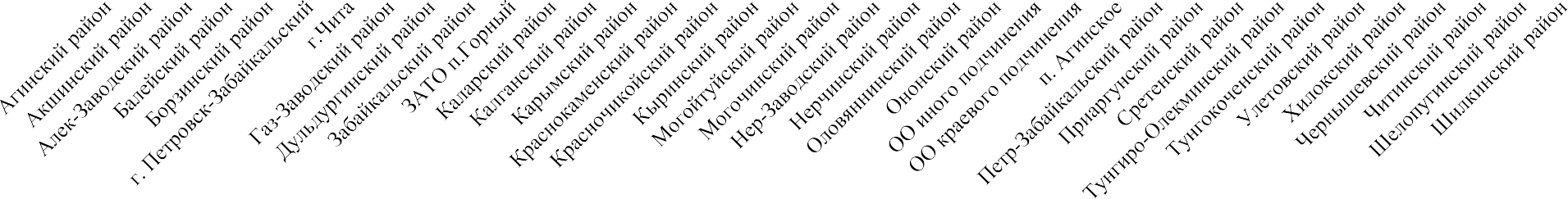 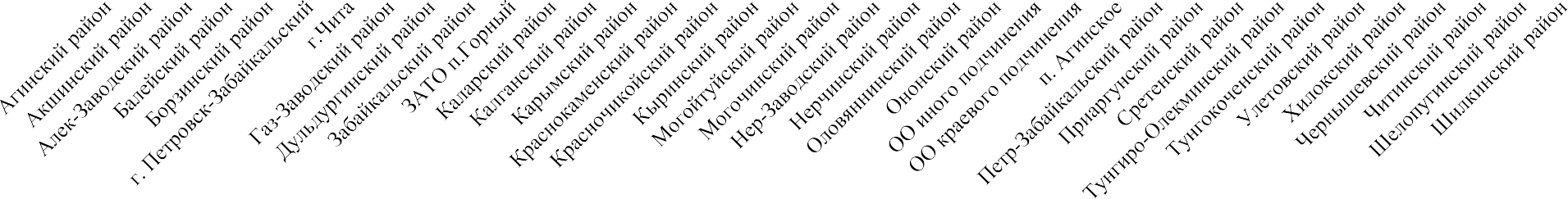 120,00%Доля выпускников ОО, получивших по английскому языку более 70 баллов100,00%100%80,00%75%60,00%40,00%42,86%33,33%	33,33%46,90%42,86%33,33%50% 50%35,71%31,58%42,86%20,00%27,27%25% 27,27%16,67%16,67%25%14,29%0,00%% получивших по району  более 70 баллов – 27,27	Забайкальский край (41,2%)Доля выпускников ОО, получивших по английскому языку 55 и более баллов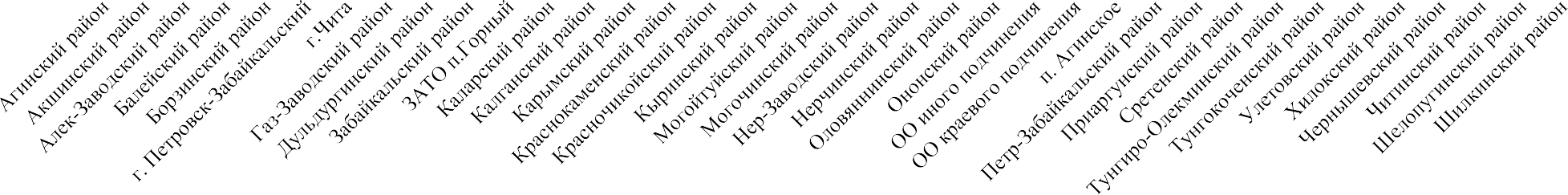 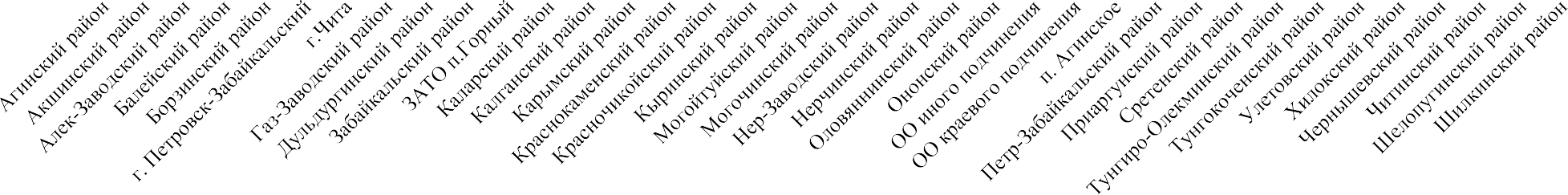 120,00%100,00%100%100%100%100% 100%100%100%100%80,00%60,00%40,00% 33,33%71,43%33,33%66,81%63,64%33,33%57,14%50%	45,45%66,67%33,33%73,33%67,86%75%80%71,43%66,67%57,89%71,43%20,00%20%0,00%% получивших более 55 баллов – 45,45	Забайкальский край (65,97%)Обобщенный рейтинг муниципальных органов управления образованием ЕГЭ  по предметамОбщий рейтинг МОУО (выпускники ОО 2020 год)№ п/пНаименование предметаВсего выпускниковЧисло обучающи хся, не аттестова нных по предметуКоличество итоговых отметокКоличество итоговых отметокКоличество итоговых отметокКол-во отметок«4» и «5» (%)Сред няя отмет ка по краю Сред няя отметка по району№ п/пНаименование предметаВсего выпускниковЧисло обучающи хся, не аттестова нных по предмету«3»«4»«5»Кол-во отметок«4» и «5» (%)Сред няя отмет ка по краю Сред няя отметка по району1Русский язык59271016762936130571,553,8142Математика58401019282638126466,823,6943Биология5816109072605229484,234,094,34Физика58001014212794157575,333,8345География567087702440245286,284,144,46История59271010682865198481,8144,27Обществознание5907610792858196481,633,94,28Информатика5556106042192275088,9544,59Химия57991013682746167576,243,94,110Литература5920510782622221581,7144,411Английскийязык59031013392833172177,153,94Предметы20202020ПредметыКрай РайонРусский язык67,38Математика профильного уровня44,44Физика48,45Химия45,57Биология47География52,09Обществознание49,42История52,47Информатика и ИКТ54,8Литература59,54Английский язык62,28Предметы20202020ПредметыКрай РайонРусский язык1,72%Математика профильного уровня13,93%Математика базового уровня-Физика11,6%Химия32,26%Биология21,09%География7,06%Обществознание30,77%История8,38%Информатика и ИКТ13,82%Литература4,24%Английский язык1,85%Немецкий язык22,22%Французский язык-Испанский язык-Китайский язык0%ПредметГодКол- во участ нико вЕГЭПреодол ели min порогНе преодол ели min порогСредн ийтестов ыйбалл по РФСредний тестовы й балл по Заб краю55баллов и более70баллов и болееОт 81до 99100ПредметГодКол- во участ нико вЕГЭ(%)(%)Средн ийтестов ыйбалл по РФСредний тестовы й балл по Заб краю(%)(%)(%)(%)Русский язык2019567956493069,563,59414217857402Русский язык2019567999,47%0,53%69,563,5973,32%31,60%13,10%0,04Русский язык2020460245237969,367,38378920518402Русский язык2020460298,28%1,72%69,367,3882,33%44,57%18,25%0,04%Математика профильный уровень20192544229325156,546,9883278750Математика профильный уровень2019254490,13%9,87%56,546,938,51%12,12%3,27%0Математика профильный уровень20202355202732849,644,44742330460%Математика профильный уровень2020235586,07%13,93%49,644,4431,51%14,01%1,95%0%Физика2019107182125054,442,714738180,00Физика2019107176,66%23,34%54,442,717,90%4,63%1,83%0%Физика2020100989211752,448,4526096451Физика2020100988,40%11,60%52,448,4525,77%9,51%4,46%0,10%Химия201964946318656,745,4620972130Химия201964971,34%28,66%56,745,4645,14%15,55/%2,81%0Химия202058939919054,345,57182101431Химия202058967,74%32,26%54,345,5730,90%17,15%7,30%0,17%Информатика и ИКТ20195024416162,457,42283138731Информатика и ИКТ201950287,85%12,15%62,457,4264,17%31,29%16,55%0,23%Информатика и ИКТ20204924246858,754,8242122471Информатика и ИКТ202049286,18%13,82%58,754,849,19%24,80%9,55%0,20%Биология201999066632452,243,0825359180%Биология201999067,27%32,73%52,243,0837,99%8,86%2,70%0,00Биология202080663617051,54724669170%Биология202080678,91%21,09%51,54730,52%8,56%2,11%0%История20191267114811955,351,9546167752История2019126790,61%9,39%55,351,947,56%14,55%6,53%0,17%История2020114610509651,752,474602111064История2020114691,62%8,38%51,752,4740,14%18,41%9,25%0,35%География20191451311457,251,2661840География201914590,34%9,66%57,251,2646,56%6,11%3,05%0,00%География20208579655,352,0939210%География20208592,94%7,06%55,352,0945,88%2,35%1,18%0%Английский язык20194184061273,863,2276178970Английский язык201941897,13%2,87%73,863,267,98/%43,84%23,89%0,00%Английский язык2020432424870,962,28285178840%Английский язык202043298,15%1,85%70,962,2865,97%41,20%19,44%0%Немецкий язык201955072,480,45400Немецкий язык20195100,00%0,00%72,480,4100,00%80,00%0,00%0,00%Немецкий язык202097265,227540%Немецкий язык2020977,78%22,22%65,2277,78%55,56%44,44%0%Обществоз нание20193230227895254,949,3311302791020Обществоз нание2019323070,53%29,47%54,949,3349,60%12,25%4,48%0,00%Обществоз нание20202795193586054,449,429913111270%Обществоз нание2020279569,23%30,77%54,449,4235,46%11,13%4,54%0%Литератур а2019297289863,458,2818359221Литератур а201929797,31%2,69%63,458,2863,32%20,42%7,61%0,35%Литератур а2020283271126059,5419873160%Литератур а202028395,76%4,24%6059,5469,96%25,80%5,65%0%Китайский язык20191111062,557,277110Китайский язык201911100,00%0,00%62,557,2763,64%9,09%9,09%0,00%Китайский язык2020880%63,88622(0 %Китайский язык20208100%0%63,8875%25%25%(0 %Предмет/ диапазон в(%)0-1011-2021-3031-4041-5051-6061-7071-8081-9091-100Русский язык-20200,070,560,591,939,1318,328,3822,7511,916,39Математика П-20202,516,216,2224,4619,117,1314,018,411,610,34Физика-20200,21,886,7420,6134,2920,227,234,262,182,38Химия-20202,7210,3615,4512,3922,4111,549,178,495,61,87Биология-202003,2310,7924,1922,4620,111,665,461,610,5География-20201,182,3510,5929,4127,0627,061,181,180Обществозна ние-20200,182,979,315,1725,5822,9314,15,223,511,04История-20200,351,926,1118,5924,5218,1513,77,075,853,75Информатикаи ИКТ-20202,035,492,647,5225,217,8917,0712,47,722,03Английскийязык-20200,461,164,639,2612,9612,7319,2120,1415,513,94Литература-20201,061,771,417,0713,4320,4933,2215,93,532,12РайонНаименование ОУКол-во участниковЕГЭСреднийтестовый баллпо русскому языкуМогойтуйский районМуниципальное автономное общеобразовательное учреждение"Зугалайская средняя общеобразовательная школа"754,86Могойтуйский районМуниципальное автономное общеобразовательное учреждение"Нуринская средняя общеобразовательная школа"351Могойтуйский районМуниципальное автономное общеобразовательное учреждение "Кусочинская средняя общеобразовательная школа "548,8Могойтуйский районМуниципальное автономное общеобразовательное учреждение"Ушарбайская средняя общеобразовательная школа"641Могойтуйский районМуниципальное автономное общеобразовательное учреждение"Ортуйская средняя общеобразовательная школа"541Могойтуйский районМуниципальное автономное общеобразовательное учреждение"Догойская средняя общеобразовательная школа им. Даширабдана Батожабая"229МОУОКоличество выпускниковКоличество выпускников с результатом выше уровня min количества баллов% выпускников с результатом выше уровня min количества балловРейтинг по % выпускников с результатом выше уровня min количества балловСредний тестовый баллРейтинг по среднему баллуколичество выпускников, получивших более 70 баллов% получивших более 70 балловРейтинг по % выпускников, набравших более 70 балловколичество выпускников, получивших более 55 баллов% получивших более 55 балловРейтинг по % выпускников, набравших более 55 балловсумма местрейтингМогойтуйский район19317791,71%1959334824,87%3011660,10%3511735Агинский район655889,23%2058341116,92%353960%3612536Акшинский район302686,67%21523526,67%371446,67%3713037МОУОНаименование ОУКол-во выпускниковколичество выпускников с результатом выше уровня min количества баллов% выпускников с результатом выше уровня min количества балловРейтинг по % выпускников с результатом выше уровня min количества балловСредний тестовый баллРейтинг по среднему баллуколичество выпускников,получивших более 70 баллов% получивших более 70 балловРейтинг по % выпускников, набравших более 70 балловколичество выпускников,получивших более 55 баллов% получивших более 55 балловРейтинг по % выпускников, набравших более 55 балловсумма местрейтингМогойтуйский районМуниципальное общеобразовательное учреждение "Ага-Хангильская средняяобщеобразовательная школа имени Базара Барадина"11100%172511100%11100%15422Могойтуйский районМуниципальное общеобразовательное учреждение "Усть-Наринская средняяобщеобразовательная школа"66100%173,6737350%38583,33%3711352Могойтуйский районМуниципальное общеобразовательное учреждение Хилинская средняяобщеобразовательная школа88100%166,25121225%87787,50%25234113Могойтуйский районМуниципальное общеобразовательноеучреждение "Могойтуйская средняя общеобразовательная школа №2 имени535094,34%1864,341522241,51%564075,47%52278137Ю.Б.Шагдарова"Муниципальное общеобразовательноеучреждение "Цугольская средняя общеобразовательная школа"33100%162,6717000%1133100%1285143Муниципальное автономное общеобразовательное учреждение "Могойтуйская средняяобщеобразовательная школа №3"515098,04%559,53195917,65%983160,78%72370181Муниципальное автономное общеобразовательное учреждение "Цаган-Ольская средняяобщеобразовательная школа"7685,71%2657209342,86%51342,86%86372183Муниципальное общеобразовательное учреждение "Цаган-Челутайская средняя общеобразовательная школа имениЦырен-Базар Бадмаева"10990%2356,5212330%77550%80392193Муниципальное автономное общеобразовательное учреждение "Боржигантайская средняяобщеобразовательная школа"22100%15820400%113150%80398197Муниципальное общеобразовательное учреждение "Хара-Шибирская средняяобщеобразовательная школа имени Б.Мажиева"77100%155,57215114,29%102342,86%86404200Муниципальное автономное общеобразовательное учреждение "Могойтуйская средняяобщеобразовательная школа №1 имени В.Р.Гласко"171694,12%1957,29208211,76%1051058,82%74406201Муниципальное автономное общеобразовательное учреждение "Нуринская средняяобщеобразовательная школа"33100%15122900%113133,33%89432210Могойтуйский районМуниципальное автономное общеобразовательное учреждение "Зугалайская средняяобщеобразовательная школа"7685,71%2654,8622100%113342,86%86446219Могойтуйский районМуниципальное автономное общеобразовательное учреждение "Кусочинская средняяобщеобразовательная школа "5360%3548,8234120%95120%94458224Могойтуйский районМуниципальное автономное общеобразовательное учреждение "Ортуйская средняяобщеобразовательная школа"5240%3741245120%95120%94471228Могойтуйский районМуниципальное автономное общеобразовательное учреждение "Ушарбайская средняяобщеобразовательная школа"6466,67%344124500%113116,67%95487232Могойтуйский районМуниципальное автономное общеобразовательное учреждение"Догойская средняя общеобразовательная школа им. Даширабдана Батожабая"2150%362924800%11300%96493234Карымский районМогойтуйский районп. АгинскоеДульдургинский районОО иного подчиненияСретенский районОО краевого подчиненияМОУО61118100501626143Количество выпускников5511389491526138количество выпускников с результатом выше уровня min количества баллов90,16%95,76%89,00%98,00%93,75%100,00%96,50%% выпускников с результатом выше уровня min количества баллов114122513Рейтинг по % выпускников с результатом выше уровня min количества баллов46,1149,5948,6454,15454,5458,5Средний тестовый балл9563421Рейтинг по среднему баллу581564549количество выпускников, получивших более 70 баллов8,20%6,78%15%12%25%19,23%34,27%% получивших более 70 баллов131548231Рейтинг по % выпускников, набравших более 70 баллов2546422681585количество выпускников, получивших более 55 баллов40,98%38,98%42%52%50%57,69%59,44%% получивших более 55 баллов6753421Рейтинг по % выпускников, набравших более 55 баллов393127161586сумма мест7654321рейтингМОУОНаименование ОУКол-во выпускниковколичество выпускников с результатом выше уровня min количества баллов% выпускников с результатом выше уровня min количества балловРейтинг по % выпускников с результатом выше уровня min количества балловСредний тестовый баллРейтинг по среднему баллуколичество выпускников, получивших более 70 баллов% получивших более 70 балловРейтинг по % выпускников, набравших более 70 балловколичество выпускников, получивших более 55 баллов% получивших более 55 балловРейтинг по % выпускников, набравших более 55 балловсумма местрейтингМогойтуйский районМуниципальное автономное общеобразовательное учреждение "Цаган-Ольская средняяобщеобразовательная школа"22100%162,00800%382100%14815Могойтуйский районМуниципальное общеобразовательное учреждение "Могойтуйская средняя общеобразовательная школа №2 имениЮ.Б.Шагдарова"2727100%157,591627,41%321762,96%55417Могойтуйский районМуниципальное общеобразовательное учреждение "Хара-Шибирская средняя общеобразовательная школа имениБ.Мажиева"22100%150,504700%38150%1610243Могойтуйский районМуниципальное автономное общеобразовательное учреждение "Могойтуйская средняяобщеобразовательная школа №1 имени В.Р.Гласко"99100%150,005200%38333,33%3512656Могойтуйский районМуниципальное общеобразовательное учреждение "Цаган-Челутайскаясредняя общеобразовательная школа имени Цырен-Базар Бадмаева"1010100%145,807600%38330%4015571Могойтуйский районМуниципальное автономное общеобразовательное учреждение "Догойская средняяобщеобразовательная школа им. Даширабдана Батожабая"22100%150,005200%3800%6415571Могойтуйский районМуниципальное общеобразовательноеучреждение "Цугольская средняя общеобразовательная школа"33100%141,0010700%3800%64210100Могойтуйский районМуниципальное автономное общеобразовательное учреждение "Нуринская средняяобщеобразовательная школа"33100%140,6711000%3800%64213102Могойтуйский районМуниципальное автономное общеобразовательное учреждение "Ортуйская средняяобщеобразовательная школа"55100%138,8012600%38120%50215103Могойтуйский районМуниципальное автономное общеобразовательное учреждение "Кусочинская средняяобщеобразовательная школа "5480%3640,4011400%38120%50238115Могойтуйский районМуниципальное автономное общеобразовательное учреждение "Боржигантайская средняяобщеобразовательная школа"22100%133,0016000%3800%64263127Могойтуйский районМуниципальное общеобразовательное учреждение "Усть-Наринская средняяобщеобразовательная школа"6583,33%2935,3315000%3800%64281136Могойтуйский районМОУО51Количество выпускников49количество выпускников с результатом выше уровня min количества баллов96,08% выпускников с результатом выше уровня min количества баллов2Рейтинг по % выпускников с результатом выше уровня min количества баллов48,35Средний тестовый балл12Рейтинг по среднему баллу12количество выпускников, получивших более 70 баллов1,96%% получивших более 70 баллов12Рейтинг по % выпускников, набравших более 70 баллов11количество выпускников,получивших более 55 баллов21,57%%% получивших более 55 баллов9Рейтинг по % выпускников, набравших более 55 баллов35сумма мест12 из 35рейтингРейтинг образовательных организаций по физике в 2020 годуРейтинг образовательных организаций по физике в 2020 годуРейтинг образовательных организаций по физике в 2020 годуРейтинг образовательных организаций по физике в 2020 годуРейтинг образовательных организаций по физике в 2020 годуРейтинг образовательных организаций по физике в 2020 годуРейтинг образовательных организаций по физике в 2020 годуРейтинг образовательных организаций по физике в 2020 годуРейтинг образовательных организаций по физике в 2020 годуРейтинг образовательных организаций по физике в 2020 годуРейтинг образовательных организаций по физике в 2020 годуРейтинг образовательных организаций по физике в 2020 годуРейтинг образовательных организаций по физике в 2020 годуРейтинг образовательных организаций по физике в 2020 годуРейтинг образовательных организаций по физике в 2020 годуРейтинг образовательных организаций по физике в 2020 годуРейтинг образовательных организаций по физике в 2020 годуРейтинг образовательных организаций по физике в 2020 годуРейтинг образовательных организаций по физике в 2020 годуРейтинг образовательных организаций по физике в 2020 годуРейтинг образовательных организаций по физике в 2020 годуРейтинг образовательных организаций по физике в 2020 годуРейтинг образовательных организаций по физике в 2020 годуРейтинг образовательных организаций по физике в 2020 годуРейтинг образовательных организаций по физике в 2020 годуРейтинг образовательных организаций по физике в 2020 годуРейтинг образовательных организаций по физике в 2020 годуРейтинг образовательных организаций по физике в 2020 годуРейтинг образовательных организаций по физике в 2020 годуРейтинг образовательных организаций по физике в 2020 годуРейтинг образовательных организаций по физике в 2020 годуРейтинг образовательных организаций по физике в 2020 годуРейтинг образовательных организаций по физике в 2020 годуРейтинг образовательных организаций по физике в 2020 годуРейтинг образовательных организаций по физике в 2020 годуРейтинг образовательных организаций по физике в 2020 годуРейтинг образовательных организаций по физике в 2020 годуРейтинг образовательных организаций по физике в 2020 годуРейтинг образовательных организаций по физике в 2020 годуРейтинг образовательных организаций по физике в 2020 годуРейтинг образовательных организаций по физике в 2020 годуРейтинг образовательных организаций по физике в 2020 годуРейтинг образовательных организаций по физике в 2020 годуРейтинг образовательных организаций по физике в 2020 годуРейтинг образовательных организаций по физике в 2020 годуРейтинг образовательных организаций по физике в 2020 годуРейтинг образовательных организаций по физике в 2020 годуРейтинг образовательных организаций по физике в 2020 годуМОУОМОУОМОУОНаименование ОУНаименование ОУНаименование ОУКол-во выпускниковКол-во выпускниковКол-во выпускниковколичество выпускников с результатом выше уровня min количества балловколичество выпускников с результатом выше уровня min количества балловколичество выпускников с результатом выше уровня min количества баллов% выпускников с результатом выше уровня min количества баллов% выпускников с результатом выше уровня min количества баллов% выпускников с результатом выше уровня min количества балловРейтинг по % выпускников с результатом выше уровня min количества балловРейтинг по % выпускников с результатом выше уровня min количества балловРейтинг по % выпускников с результатом выше уровня min количества балловСредний тестовый баллСредний тестовый баллСредний тестовый баллРейтинг по среднему баллуРейтинг по среднему баллуРейтинг по среднему баллуколичество выпускников, получивших более 70 балловколичество выпускников, получивших более 70 балловколичество выпускников, получивших более 70 баллов% получивших более 70 баллов% получивших более 70 баллов% получивших более 70 балловРейтинг по % выпускников, набравшихболее 70 балловРейтинг по % выпускников, набравшихболее 70 балловРейтинг по % выпускников, набравшихболее 70 балловколичество выпускников, получивших более 55 балловколичество выпускников, получивших более 55 балловколичество выпускников, получивших более 55 баллов% получивших более 55 баллов% получивших более 55 баллов% получивших более 55 балловРейтинг по % выпускников, набравших более 55 балловРейтинг по % выпускников, набравших более 55 балловРейтинг по % выпускников, набравших более 55 балловсумма местсумма местсумма местрейтингрейтингрейтингМогойтуйский районМогойтуйский районМогойтуйский районМуниципальное автономное общеобразовательное учреждение"Ушарбайская средняя общеобразовательная школа"Муниципальное автономное общеобразовательное учреждение"Ушарбайская средняя общеобразовательная школа"Муниципальное автономное общеобразовательное учреждение"Ушарбайская средняя общеобразовательная школа"111111100%100%100%11157,0057,0057,002121210,000,000,000%0%0%232323111100%100%100%111464646191919Могойтуйский районМогойтуйский районМогойтуйский районМуниципальное автономное общеобразовательное учреждение"Ортуйская средняя общеобразовательнаяшкола"Муниципальное автономное общеобразовательное учреждение"Ортуйская средняя общеобразовательнаяшкола"Муниципальное автономное общеобразовательное учреждение"Ортуйская средняя общеобразовательнаяшкола"222222100%100%100%11151,5051,5051,504141410,000,000,000%0%0%23232311150%50%50%101010757575303030Могойтуйский районМогойтуйский районМогойтуйский районМуниципальное автономное общеобразовательное учреждение "Могойтуйская средняяобщеобразовательная школа №3"Муниципальное автономное общеобразовательное учреждение "Могойтуйская средняяобщеобразовательная школа №3"Муниципальное автономное общеобразовательное учреждение "Могойтуйская средняяобщеобразовательная школа №3"777777100%100%100%11151,4351,4351,434242420,000,000,000%0%0%23232333342,86%42,86%42,86%141414808080323232Могойтуйский районМогойтуйский районМогойтуйский районМуниципальное общеобразовательное учреждение "Могойтуйская средняя общеобразовательная школа №2 имениЮ.Б.Шагдарова"Муниципальное общеобразовательное учреждение "Могойтуйская средняя общеобразовательная школа №2 имениЮ.Б.Шагдарова"Муниципальное общеобразовательное учреждение "Могойтуйская средняя общеобразовательная школа №2 имениЮ.Б.Шагдарова"23232322222295,65%95,65%95,65%22249,4349,4349,435555551,001,001,004,35%4,35%4,35%22222255521,74%21,74%21,74%242424103103103464646Могойтуйский районМогойтуйский районМогойтуйский районМуниципальное автономное общеобразовательное учреждение"Зугалайская средняя общеобразовательнаяшкола"Муниципальное автономное общеобразовательное учреждение"Зугалайская средняя общеобразовательнаяшкола"Муниципальное автономное общеобразовательное учреждение"Зугалайская средняя общеобразовательнаяшкола"222222100%100%100%11150,5050,5050,504949490,000,000,000%0%0%2323230000%0%0%373737110110110494949Могойтуйский районМогойтуйский районМогойтуйский районМуниципальное общеобразовательное учреждение "Цаган-Челутайская средняя общеобразовательная школа имени Цырен-Базар Бадмаева"Муниципальное общеобразовательное учреждение "Цаган-Челутайская средняя общеобразовательная школа имени Цырен-Базар Бадмаева"Муниципальное общеобразовательное учреждение "Цаган-Челутайская средняя общеобразовательная школа имени Цырен-Базар Бадмаева"444444100%100%100%11149,7549,7549,755252520,000,000,000%0%0%2323230000%0%0%373737113113113525252Могойтуйский районМогойтуйский районМогойтуйский районМуниципальное автономное общеобразовательное учреждение"Догойская средняя общеобразовательная школа им. Даширабдана Батожабая"Муниципальное автономное общеобразовательное учреждение"Догойская средняя общеобразовательная школа им. Даширабдана Батожабая"Муниципальное автономное общеобразовательное учреждение"Догойская средняя общеобразовательная школа им. Даширабдана Батожабая"222222100%100%100%11146,5046,5046,507575750,000,000,000%0%0%2323230000%0%0%373737136136136686868Могойтуйский районМогойтуйский районМогойтуйский районМуниципальное общеобразовательное учреждение "Усть-Наринская средняя общеобразовательная школа"Муниципальное общеобразовательное учреждение "Усть-Наринская средняя общеобразовательная школа"Муниципальное общеобразовательное учреждение "Усть-Наринская средняя общеобразовательная школа"111111100%100%100%11144,0044,0044,008989890,000,000,000%0%0%2323230000%0%0%373737150150150777777Могойтуйский районМогойтуйский районМогойтуйский районМуниципальное общеобразовательное учреждение "Хара-Шибирская средняя общеобразовательная школа имениБ.Мажиева"Муниципальное общеобразовательное учреждение "Хара-Шибирская средняя общеобразовательная школа имениБ.Мажиева"Муниципальное общеобразовательное учреждение "Хара-Шибирская средняя общеобразовательная школа имениБ.Мажиева"111111100%100%100%11142,0042,0042,009898980,000,000,000%0%0%2323230000%0%0%373737159159159858585Могойтуйский районМогойтуйский районМогойтуйский районМуниципальное автономноеобщеобразовательное учреждение "Цаган-Ольская средняя общеобразовательная школа"Муниципальное автономноеобщеобразовательное учреждение "Цаган-Ольская средняя общеобразовательная школа"Муниципальное автономноеобщеобразовательное учреждение "Цаган-Ольская средняя общеобразовательная школа"111111100%100%100%11138,0038,0038,001121121120,000,000,000%0%0%2323230000%0%0%373737173173173949494Могойтуйский районМогойтуйский районМогойтуйский районМуниципальное автономное общеобразовательное учреждение"Кусочинская средняя общеобразовательная школа "Муниципальное автономное общеобразовательное учреждение"Кусочинская средняя общеобразовательная школа "Муниципальное автономное общеобразовательное учреждение"Кусочинская средняя общеобразовательная школа "22211150%50%50%21212129,0529,0529,051321321320,000,000,000%0%0%2323230000%0%0%373737213213213117117117Могойтуйский районМОУО17Количество выпускников16количество выпускников с результатом выше уровня min количества баллов94,12%%% выпускников с результатом выше уровня min количества баллов3Рейтинг по % выпускников с результатом выше уровня min количества баллов53,53Средний тестовый балл14Рейтинг по среднему баллу2количество выпускников, получивших более 70 баллов11,76% получивших более 70 баллов14Рейтинг по % выпускников, набравших более 70 баллов7количество выпускников, получивших более 55 баллов41,18%% получивших более 55 баллов9Рейтинг по % выпускников, набравших более 55 баллов40сумма мест11 из 24рейтингМОУОНаименование ОУКол-во выпускниковколичество выпускников с результатом выше уровня min количества баллов% выпускников с результатом выше уровня min количества балловРейтинг по % выпускников с результатом выше уровня min количества балловСредний тестовый баллРейтинг по среднему баллуколичество выпускников, получивших более 70 баллов% получивших более 70 балловРейтинг по % выпускников, набравших более 70 балловколичество выпускников, получивших более 55 баллов% получивших более 55 балловРейтинг по % выпускников, набравших более 55 балловсумма местрейтингМогойтуйский районМуниципальное автономное общеобразовательное учреждение "Ортуйская средняяобщеобразовательная школа"11100%168,001500%181100%13515Могойтуйский районМуниципальное общеобразовательное учреждение Хилинская средняяобщеобразовательная школа22100%165,0019150%5150%133817Могойтуйский районМуниципальное общеобразовательное учреждение "Могойтуйская средняя общеобразовательная школа №2 имениЮ.Б.Шагдарова"88100%156,3841112,50%16562,50%96734Могойтуйский районМуниципальное автономное общеобразовательное учреждение "Цаган-Ольская средняяобщеобразовательная школа"22100%144,007000%1800%2311257Могойтуйский районМуниципальное автономное общеобразовательное учреждение "Могойтуйская средняяобщеобразовательная школа №3"3266,67%1142,337100%1800%2312363Могойтуйский районМОУО100Количество выпускников66количество выпускников с результатом выше уровня min количества баллов66% выпускников с результатом выше уровня min количества баллов19Рейтинг по % выпускников с результатом выше уровня min количества баллов46,19Средний тестовый балл20Рейтинг по среднему баллу7количество выпускников, получивших более 70 баллов7% получивших более 70 баллов14Рейтинг по % выпускников, набравших более 70 баллов25количество выпускников, получивших более 55 баллов25% получивших более 55 баллов19Рейтинг по % выпускников, набравших более 55 баллов72сумма мест13рейтингМОУОНаименование ОУКол-во выпускниковколичество выпускников с результатом выше уровня min количества баллов% выпускников с результатом выше уровня min количества балловРейтинг по % выпускников с результатом выше уровня min количества балловСредний тестовый баллРейтинг по среднему баллуколичество выпускников, получивших более 70 баллов% получивших более 70 балловРейтинг по % выпускников, набравших более 70 балловколичество выпускников, получивших более 55 баллов% получивших более 55 балловРейтинг по % выпускников, набравших более 55 балловсумма местрейтингМогойтуйски й районМуниципальноеобщеобразовательное учреждение "Могойтуйская средняяобщеобразовательная школа №2 имени Ю.Б.Шагдарова"171694,12%656,5940317,65%20847,06%249035Могойтуйски й районМуниципальное автономное общеобразовательное учреждение "Кусочинская средняяобщеобразовательная школа "2150%6562,0017150%2150%2010441Могойтуйски й районМуниципальноеобщеобразовательное учреждение Хилинская средняяобщеобразовательная школа55100%155,005500%52360%1111948Могойтуйски й районМуниципальноеобщеобразовательное учреждение "Цаган-Челутайская средняяобщеобразовательная школа имени Цырен-Базар Бадмаева"7685,71%1751,8676114,29%28228,57%4116268Могойтуйски й районМуниципальноеобщеобразовательное учреждение "Усть-Наринская средняяобщеобразовательная школа"6466,67%4649,6797116,67%22233,33%3520085Могойтуйски й районМАОУ "Могойтуйская средняя общеобразовательная школа №3"312064,52%4945,1313513,23%51825,81%47282137Могойтуйски й районМАОУ "Ушарбайская средняя общеобразовательная школа"6350%6539,1718000%5200%76373177Могойтуйски й районМуниципальное автономное общеобразовательное учреждение "Зугалайская средняяобщеобразовательная школа"4125%7636,7519300%5200%76397190Могойтуйский районМАОУ "Цаган-Ольская средняяобщеобразовательная школа"2150%6531,0020900%5200%76402195Могойтуйски й районМуниципальное автономное общеобразовательное учреждение "Догойская средняяобщеобразовательная школа им. Даширабдана Батожабая"100%8335,0020100%5200%76412199Могойтуйский районМОУО49Количество выпускников45количество выпускников с результатом выше уровня min количества баллов91,84% выпускников с результатом выше уровня min количества баллов11Рейтинг по % выпускников с результатом выше уровня min количества баллов49,2Средний тестовый балл20Рейтинг по среднему баллу5количество выпускников, получивших более 70 баллов10,20%% получивших более 70 баллов16Рейтинг по % выпускников, набравших более 70 баллов14количество выпускников, получивших более 55 баллов28,57%% получивших более 55 баллов20Рейтинг по % выпускников, набравших более 55 баллов67сумма мест17рейтингМОУОНаименование ОУКол-во выпускниковколичество выпускников с результатомвыше уровня min количества баллов% выпускников с результатом выше уровня min количества балловРейтинг по % выпускников с результатом выше уровня min количества балловСредний тестовый баллРейтинг по среднему баллуколичество выпускников, получивших более 70 баллов% получивших более 70 балловРейтинг по % выпускников, набравших более 70 балловколичество выпускников, получивших более 55 баллов% получивших более 55 балловРейтинг по % выпускников, набравших более 55 балловсумма местрейтингМогойтуйский районМуниципальное общеобразовательное учреждение "Усть-Наринская средняяобщеобразовательная школа"11100%165,002300%361100%16124Могойтуйский районМуниципальное общеобразовательное учреждение "Могойтуйская средняяобщеобразовательная школа №2 имени Ю.Б.Шагдарова"77100%158,0048228,57%16457,14%127732Могойтуйский районМуниципальное общеобразовательное учреждение Хилинская средняяобщеобразовательная школа33100%155,335800%36133,33%2812352Могойтуйский районМуниципальное общеобразовательное учреждение "Хара-Шибирская средняяобщеобразовательная школа имени Б.Мажиева"33100%151,007800%36133,33%2814359Могойтуйский районМуниципальное автономное общеобразовательное учреждение "Могойтуйская средняя общеобразовательная школа №1 имени В.Р.Гласко"7685,71%1150,4379114,29%28228,57%3014863Могойтуйский районМуниципальное общеобразовательное учреждение "Цаган-Челутайская средняя общеобразовательная школаимени Цырен-Базар Бадмаева"55100%151,007800%36120%3515064Могойтуйский районМуниципальное автономное общеобразовательное учреждение "Могойтуйская средняя общеобразовательная школа №3"161593,75%447,2595212,50%29425%3216073Могойтуйский районМуниципальное автономное общеобразовательное учреждение "Зугалайская средняя общеобразовательная школа"11100%148,009100%3600%4317180Могойтуйский районМуниципальное автономное общеобразовательное учреждение "Нуринская средняя общеобразовательная школа"22100%142,5012200%3600%43202100Могойтуйский районМуниципальное автономное общеобразовательное учреждение "Ушарбайская средняя общеобразовательная школа"2150%2038,0013300%3600%43232118Могойтуйский районМОУО49Количество выпускников40количество выпускников с результатом выше уровня min количества баллов81,63% выпускников с результатом выше уровня min количества баллов9Рейтинг по % выпускников с результатом выше уровня min количества баллов45,98Средний тестовый балл17Рейтинг по среднему баллу1количество выпускников, получивших более 70 баллов2,04% получивших более 70 баллов14Рейтинг по % выпускников, набравших более 70 баллов12количество выпускников, получивших более 55 баллов24,49% получивших более 55 баллов12Рейтинг по % выпускников, набравших более 55 баллов52сумма мест14рейтингМОУОНаименование ОУКол-во выпускниковколичество выпускников с результатом выше уровня min количества баллов% выпускников с результатом выше уровня min количества балловРейтинг по % выпускников с результатом выше уровня min количества балловСредний тестовый баллРейтинг по среднему баллуколичество выпускников, получивших более 70 баллов% получивших более 70 балловРейтинг по % выпускников, набравших более 70 балловколичество выпускников, получивших более 55 баллов% получивших более 55 балловРейтинг по % выпускников, набравших более 55 балловсумма местрейтингМогойтуйский районМуниципальное общеобразовательное учреждение "Ага-Хангильская средняя общеобразовательная школа имени БазараБарадина"11100%156,002600%211100%14922Муниципальное общеобразовательное учреждение "Могойтуйская средняя общеобразовательная школа №2 имениЮ.Б.Шагдарова"161593,75%250,564016,25%19531,25%187938Муниципальное общеобразовательное учреждение "Цаган-Челутайская средняя общеобразовательная школа имени Цырен-Базар Бадмаева"11100%152,003500%2100%278442Муниципальное автономное общеобразовательное учреждение "Могойтуйская средняяобщеобразовательная школа №3"13969,23%1646,626200%21538,46%1511461Муниципальное общеобразовательное учреждение Хилинская средняяобщеобразовательная школа11100%146,006700%2100%2711662Муниципальное общеобразовательное учреждение "Хара-Шибирская средняя общеобразовательная школа имениБ.Мажиева"33100%144,007700%2100%2712670Муниципальное автономное общеобразовательное учреждение"Ортуйская средняя общеобразовательная школа"33100%142,678500%2100%2713474МАОУ "Цаган-Ольская средняя общеобразовательная школа"33100%140,339400%2100%2714382Муниципальное автономное общеобразовательное учреждение"Нуринская средняя общеобразовательнаяшкола"11100%140,009500%2100%2714483Муниципальное автономное общеобразовательное учреждение"Зугалайская средняя общеобразовательная школа"11100%139,009800%2100%2714784Муниципальное общеобразовательноеучреждение "Усть-Наринская средняя общеобразовательная школа"3133,33%2432,3311800%2100%27190111Могойтуйский районМОУО38Количество выпускников28количество выпускников с результатом выше уровня min количества баллов73,68% выпускников с результатом выше уровня min количества баллов9Рейтинг по % выпускников с результатом выше уровня min количества баллов43,87Средний тестовый балл14Рейтинг по среднему баллу2количество выпускников, получивших более 70 баллов5,26% получивших более 70 баллов14Рейтинг по % выпускников, набравших более 70 баллов10количество выпускников, получивших более 55 баллов26,32% получивших более 55 баллов14Рейтинг по % выпускников, набравших более 55 баллов51сумма мест12рейтингМОУОНаименование ОУКол-во выпускниковколичество выпускников с результатом выше уровня min количества баллов% выпускников с результатом выше уровня min количества балловРейтинг по % выпускников с результатом выше уровня min количества балловСредний тестовый баллРейтинг по среднему баллуколичество выпускников, получивших более 70 баллов% получивших более 70 балловРейтинг по % выпускников, набравших более 70 балловколичество выпускников, получивших более 55 баллов% получивших более 55 балловРейтинг по % выпускников, набравших более 55 балловсумма местрейтингМогойтуйский районМуниципальное автономное общеобразовательное учреждение "Могойтуйская средняяобщеобразовательная школа №1 имени В.Р.Гласко"11100%173,0081100%11100%1116Муниципальное общеобразовательное учреждение "Цаган-Челутайская средняя общеобразовательная школа имени Цырен- Базар Бадмаева"11100%153,003200%1800%217233Муниципальное автономное общеобразовательное учреждение"Зугалайская средняя общеобразовательнаяшкола"11100%152,003700%1800%217734Муниципальное автономное общеобразовательное учреждение "Могойтуйская средняяобщеобразовательная школа №3"12975%546,755118,33%17541,67%108337МОУ "Ага-Хангильская средняяобщеобразовательная школа имени Базара Барадина"11100%146,005500%1800%219544Муниципальное общеобразовательное учреждение "Могойтуйская средняя общеобразовательная школа №2 имени Ю.Б.Шагдарова"151173,33%641,207400%18426,67%1411256Муниципальное автономное общеобразовательное учреждение"Нуринская средняя общеобразовательнаяшкола"11100%139,007700%1800%2111760Муниципальное общеобразовательное учреждение "Хара-Шибирская средняя общеобразовательная школа имениБ.Мажиева"3266,67%841,677100%1800%2111861Муниципальное автономноеобщеобразовательное учреждение "Цаган- Ольская средняя общеобразовательнаяшкола"3133,33%1633,338900%1800%2114479Краснокаменский районЧитинский районОО краевого подчиненияКрасночикойский районАлек-Заводский районОнонский районТунгокоченский районОО иного подчиненияМОУО104181231Количество выпускников104181231количество выпускников с результатом выше уровня min количества баллов100%100%100%100%100%100%100%100%% выпускников с результатом выше уровня min количества баллов11111111Рейтинг по % выпускников с результатом выше уровня min количества баллов54,756,255658,38575961,3383Средний тестовый балл86745321Рейтинг по среднему баллу10000001количество выпускников, получивших более 70 баллов10%0%0%0%0%0%0%100%% получивших более 70 баллов23333331Рейтинг по % выпускников, набравших более 70 баллов43161231количество выпускников, получивших более 55 баллов40%75%100%75%100%100%100%100%% получивших более 55 баллов52121111Рейтинг по % выпускников, набравших более 55 баллов1612121010874сумма мест75544321рейтингОловяннинский район22100%1501000%3150%3178Карымский район33100%153900%3133,33%7209Могочинский район33100%153900%3133,33%7209Петр-Забайкальский район33100%153900%3133,33%7209Калганский район11100%153900%300%82110Газ-Заводский район7685,71%246,291400%3342,86%42311г.Чита242083,33%349,791100%3937,50%62311г. Петровск-Забайкальский33100%1491200%3133,33%72311ЗАТО п.Горный11100%1491200%300%82412Нерчинский район11100%1491200%300%82412Сретенский район11100%1491200%300%82412Агинский район22100%146,51300%300%82513Хилокский район11100%1421500%300%82714Балейский район11100%1371700%300%82915Шелопугинский район2150%4381600%300%83116Акшинский район000%501800%300%83417Борзинский район000%501800%300%83417Дульдургинский район000%501800%300%83417Забайкальский район000%501800%300%83417Каларский район000%501800%300%83417Кыринский район000%501800%300%83417Могойтуйский район000%501800%300%83417Нер-Заводский район000%501800%300%83417п. Агинское000%501800%300%83417Приаргунский район000%501800%300%83417Тунгиро-Олекминский район000%501800%300%83417Улетовский район000%501800%300%83417Чернышевский район000%501800%300%83417Шилкинский район000%501800%300%83417МОУОНаименование ОУКол-во выпускниковколичество выпускников с результатом выше уровня min количества баллов% выпускников с результатом выше уровня min количества балловРейтинг по % выпускников с результатом выше уровня min количества балловСредний тестовый баллРейтинг по среднему баллуколичество выпускников, получивших более 70 баллов% получивших более 70 балловРейтинг по % выпускников, набравшихболее 70 балловколичество выпускников, получивших более 55 баллов% получивших более 55 балловРейтинг по % выпускников, набравшихболее 55 балловсумма местрейтингМогойтуйский районМОУО6Количество выпускников6количество выпускников с результатом выше уровня min количества баллов100,00%% выпускников с результатом выше уровня min количества баллов1Рейтинг по % выпускников с результатом выше уровня min количества баллов46,83Средний тестовый балл26Рейтинг по среднему баллу0количество выпускников, получивших более 70 баллов00,000%% получивших более 70 баллов11Рейтинг по % выпускников, набравших более 70 баллов1количество выпускников, получивших более 55 баллов16,67%% получивших более 55 баллов16Рейтинг по % выпускников, набравших более 55 баллов54сумма мест21рейтингМОУОНаименование ОУКол-во выпускниковколичество выпускников с результатом выше уровня min количества баллов% выпускников с результатом выше уровня min количества балловРейтинг по % выпускников с результатом выше уровня min количества балловСредний тестовый баллРейтинг по среднему баллуколичество выпускников, получивших более 70 баллов% получивших более 70 балловРейтинг по % выпускников, набравших более 70 балловколичество выпускников, получивших более 55 баллов% получивших более 55 балловРейтинг по % выпускников, набравших более 55 балловсумма местрейтингМогойтуйский районМуниципальное автономное общеобразовательное учреждение"Могойтуйская средняя общеобразовательная школа №3"11100%141,006100%1100%138653Могойтуйский районМОУО11Количество выпускников11количество выпускников с результатом выше уровня min количества баллов100%% выпускников с результатом выше уровня min количества баллов1Рейтинг по % выпускников с результатом выше уровня min количества баллов57,73Средний тестовый балл18Рейтинг по среднему баллу3количество выпускников, получивших более 70 баллов27,27% получивших более 70 баллов9Рейтинг по % выпускников, набравших более 70 баллов5количество выпускников, получивших более 55 баллов45,45% получивших более 55 баллов13Рейтинг по % выпускников, набравших более 55 баллов41сумма мест19рейтингМОУОРейтинг образовательных организаций по английскому языку в 2020 годуНаименование ОУРейтинг образовательных организаций по английскому языку в 2020 годуКол-во выпускниковРейтинг образовательных организаций по английскому языку в 2020 годуколичество выпускников с результатом выше уровня min количества балловРейтинг образовательных организаций по английскому языку в 2020 году% выпускников с результатом выше уровня min количества балловРейтинг образовательных организаций по английскому языку в 2020 годуРейтинг по % выпускников с результатом выше уровня min количества балловРейтинг образовательных организаций по английскому языку в 2020 годуСредний тестовый баллРейтинг образовательных организаций по английскому языку в 2020 годуРейтинг по среднему баллуРейтинг образовательных организаций по английскому языку в 2020 годуколичество выпускников, получивших более 70 балловРейтинг образовательных организаций по английскому языку в 2020 году% получивших более 70 балловРейтинг образовательных организаций по английскому языку в 2020 годуРейтинг по % выпускников, набравших более 70 балловРейтинг образовательных организаций по английскому языку в 2020 годуколичество выпускников, получивших более 55 балловРейтинг образовательных организаций по английскому языку в 2020 году% получивших более 55 балловРейтинг образовательных организаций по английскому языку в 2020 годуРейтинг по % выпускников, набравших более 55 балловРейтинг образовательных организаций по английскому языку в 2020 годусумма местРейтинг образовательных организаций по английскому языку в 2020 годурейтингРейтинг образовательных организаций по английскому языку в 2020 годуМогойтуйский районМуниципальное автономное общеобразовательное учреждение "Могойтуйская средняяобщеобразовательная школа №1 имени В.Р.Гласко"22100%156,55100%20150%148648Муниципальное автономное общеобразовательное учреждение "Могойтуйская средняяобщеобразовательная школа №3"77100%150,1462114,29%19228,57%1810055МОУОрусский языкматематикапрофильный уровеньфизикабиологияхимияисторияобществознан иесумма местобщий рейтингОО краевого подчинения1121222111ОО иного подчинения2312151152г.Чита98571167533п. Агинское1051066144554Краснокаменский район791499179745Карымский район87154181811816Красночикойский район15813152183837Нерчинский район16811842613868Борзинский район121024101498879Нер-Заводский район418202287149310Кыринский район232225513159411Сретенский район326252722129712Петр-Забайкальский район14111917174179913Балейский район111391219281010214Улетовский район6742624211510315Забайкальский район21153162915610516Чернышевский район3212223792010516Дульдургинский район294161317111710717Могойтуйский район356121412171310918Шилкинский район202721141591311919Калганский район26118314231812120Оловяннинский район52018723272312321Хилокский район2726271110101612722Каларский район251772729142414323Тунгокоченский район1824262031131114323ЗАТО п.Горный1714342920161514524Агинский район3615261822122215125Акшинский район372823281631915426Приаргунский район2425171925202815827Могочинский район302631123302916128Газ-Заводский район332723305192616329Ононский район2819282312253016530г. Петровск-Забайкальский3421302428292118731Читинский район3129292126242718731Алек-Заводский район1923323230272518832Шелопугинский район2216333132273119233Тунгиро-Олекминский район1324353332313220034